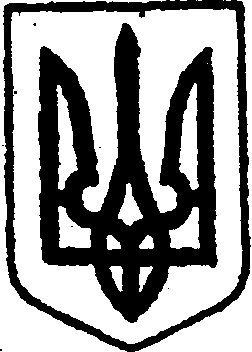 КИЇВСЬКА ОБЛАСТЬТЕТІЇВСЬКА МІСЬКА РАДАVІІІ СКЛИКАННЯДРУГА ПОЗАЧЕРГОВА  СЕСІЯР І Ш Е Н Н Я    24.12.2020 р.                                                                            № 34 - 02-VIIІПро  Програму соціально-економічного розвитку  Тетіївської  територіальної громади  на 2021 рік      Розглянувши поданий виконавчим комітетом Тетіївської міської ради    проект Програми  соціально-економічного розвитку  Тетіївської  територіальної  громади  на 2021 рік,   з метою забезпечення комплексного соціально-економічного розвитку Тетіївської  територіальної громади  на 2021 рік, відповідно до ст.26 Закону України “Про місцеве самоврядування в Україні”,  Тетіївська міська рада                                        В И Р І Ш И Л А :            1. Затвердити Програму соціально-економічного розвитку Тетіївської                    територіальної громади на  2021 рік  (додається):                   1.1. Програма енергоефективності та енергозбереження в Тетіївській громаді                   на 2021-2025 роки.                 1.2. Програма розвитку земельних відносин на 2021-2025 роки           1.3. Програма охорони навколишнього природного середовища                       на 2021-2025 роки.           1.4. Програма фінансової підтримки комунальних підприємств Тетіївської                   громади на 2021-2025 роки            1.5. Програма по поліпшенню водопостачання та водовідведення в Тетіївській                    громаді на 2021-2025 роки.            1.6. Програма по розвитку благоустрою та інфраструктури Тетіївської                    громади на 2021-2025 роки.           1.7. Програма поводження з твердими побутовими відходами в Тетіївській                    громаді на 2021-2025 роки.                          1.8. Програма соціального захисту Тетіївської міської територіальної                         громади «Турбота» на 2021-2025 роки.                 1.9. Програма «Обдарована дитина» на  2021-2025 роки.                 1.10. Програма «Шкільний автобус»на 2021-2025 роки.                  1.11. Програма відзначення державних та професійних свят, ювілейних та                          святкових дат, здійснення представницьких та інших заходів                           Тетіївської міської територіальної громади на 2021-2025 роки.                 1.12. Програма інформаційної політики та зв’язків з громадськістю                           на 2021-2025 роки                  1.13. Програма збереження документів  Трудового архіву, що не належить                          до Національного архівного фонду на 2021-2025 роки.                 1.14. Програма  « Захисник Вітчизни» на 2021-2025 роки.                 1.15. Програма забезпечення хворих на цукровий діабет препаратами                          інсуліну  в Тетіївській громаді на 2021 рік.                 1.16. Програма фінансової підтримки Комунального підприємства                            «Комунального некомерційного підприємства Тетіївська центральна                          районна лікарня» на 2021 рік.     1.17. Програми захисту населення і території Тетіївської ТГ від                надзвичайних ситуацій  техногенного та природного характеру              на 2021-2025 р.р.2. Контроль за виконанням даного рішення покласти на постійну комісію з     питань планування, бюджету, фінансів та соціально- економічного      розвитку.               Міський голова                                        Б.БАЛАГУРА                                                                                       Додаток                                                                           до рішення 2 сесії міської ради                                                                          VIII скликання від 24.12.2020 р.                                                                           №  34 -02-VIIІ     ПРОГРАМАСОЦІАЛЬНО-ЕКОНОМІЧНОГО ТА КУЛЬТУРНОГО РОЗВИТКУТЕТІЇВСЬКОЇ МІСЬКОЇ ТЕРИТОРІАЛЬНОЇ ГРОМАДИ НА 2021 РІКВступМета та завдання діяльності програми соціально-економічного та культурного розвитку Тетіївської міської територіальної громади на 2021 рік.Програма соціально-економічного та культурного розвитку Тетіївської територіальної громади (далі – Програма) розроблена відповідно до вимог законів України "Про місцеве самоврядування в Україні", "Про державне прогнозування та розроблення програм економічного і соціального розвитку України",  Державної стратегії регіонального розвитку на період до 2027 року, Стратегії розвитку Київської області на 2021-2027 роки і Плану заходів з реалізації у 2021-2023 роках та Стратегії розвитку Тетіївської ОТГ на 2019-2023 роки.Головною метою Програми є створення умов для економічного зростання та удосконалення механізмів управління розвитком громади на засадах ефективності, відкритості та прозорості, посилення інвестиційної та інноваційної активності, забезпечення належного функціонування транспортної та комунальної інфраструктури, дотримання високих екологічних стандартів, та внаслідок цього підвищення конкурентоспроможності громади,  доступності широкого спектру соціальних послуг та зростання добробуту населення.Програма ґрунтується на аналізі розвитку міської та сільської економіки, поточної економічної ситуації, актуальних проблем соціально - економічного та культурного розвитку, пріоритетів, та визначає оперативні цілі і заходи соціально - економічної та культурної політики місцевої влади, критерії ефективності її реалізації на основі прогнозних показників соціально - економічного і культурного розвитку на 2021 рік.  Основною метою Програми є загальне підвищення суспільного добробуту населення.Програма є основою для формування та раціонального використання фінансових ресурсів відповідно до визначених цілей і завдань соціально-економічного та культурного розвитку Тетіївської громади на 2021 рік.Відповідальні за виконання заходів Програми – Тетіївської міської ради, постійні депутатські комісії,  управління, відділи та структурні підрозділи Тетіївської міської ради в межах компетенції та повноважень.2. Соціально-економічна характеристика  Тетіївської  територіальної громади2.1. Загальна характеристика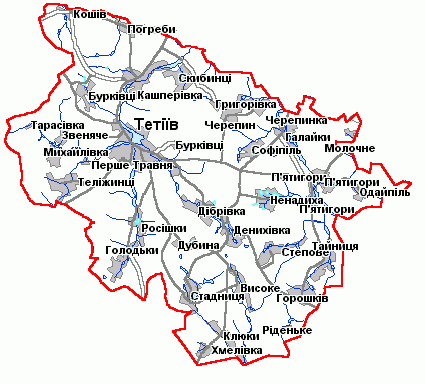 Тетіївська територіальна громада базується на території Тетіївського району.Громада розташовується у південно-західній частині Київської області.До складу громади увійшло 34 населених пункти, у тому числі 1 місто, 0 селищ, 33 села.Мінімальна відстань населених пунктів до адміністративного центру складає – 7 км, максимальна - 25 км.Загальна площа громади – 758 км2.2.2. Демографічна ситуаціяСучасна демографічна ситуація в Тетіївській територіальній громаді склалася під впливом історичного розвитку території, природного та механічного руху населення.В загальній структурі населення громади перше місце посідає місто Тетіїв з чисельністю міського населення в 13032 чол., решта населення громади відноситься до сільського і складає 18899 чол. Загальна кількість мешканців громади складає 31931 осіб.. Транспортне сполученняЩоденно здійснюється 94 рейси на 33 автобусних маршрутах.  Вулично-дорожна мережа громади нараховує:-  по місту Тетієву загальна протяжність доріг складає 125 км, та налічує 111 вулиць та 48 провулків. Із них з асфальтобетонним покриттям - 80 вулиць загальною протяжністю 70 км.; з біло щебеневим покриттям 69 вулиць загальною протяжністю 40 км., ґрунтове – 10 вулиць протяжністю 15 км.- по селам, що входять до громади вулично-дорожна мережа налічує 198 вулиць, із них з асфальтним покриттям 109 вулиць, біло щебеневим – 49 вулиць, ґрунтовим покриттям – 39 та 1 з чорно щебеневим покриттям.Одним з найважливіших питань об’єднаної громади є стан дорожнього покриття, який як в межах населених пунктів, так і поза ними, знаходиться в незадовільному стані. Мережа автомобільних доріг потребує капітального ремонту, а подекуди і повної заміни дорожнього покриття. Щороку проводиться ямковий ремонт доріг, але ці заходи не можуть в повній мірі вирішити проблему.2.4. Енергопостачання та комунальні послугиСистему енергопостачання в Тетїівській громаді представляє Тетіївський районний підрозділ ПрАТ «Київобленерго» - компанія, що здійснює передачу та постачання електроенергії електромережами споживача Київської області та Тетіївського громади в цілому. Систему газопостачання в Тетїівській громаді представляє Тетіївська філія ПАТ «Київоблгаз» - компанія, що здійснює передачу та постачання природного газу споживача Київської області та Тетіївського громади в цілому. Систему теплопостачання в Тетіївській громаді представляє КП «Тетіївтепломережа».Систему водопостачання та водовідведення в Тетїівській громаді представляє ВУ ВКГ «Тетіївводоканал». Станом на 01.01.2021 року ВУ ВКГ «Тетіївводоканал» по водопостачанню обслуговує:- населення  - 9,0 тис. чоловік  (3603 абонентських рахунки);- підприємства та організації (в т.ч. ФОП) – 144.Протяжність  розподільчих мереж – 129,78 км., середній діаметр мереж – 100 мм., середній вік мереж – 34 роки. На  водопровідній мережі встановлено 2 водорозбірні колонки та 23 пожежних гідранти. Водопостачання м. Тетієва здійснюється з підземних вододжерел, що знаходяться переважно на Південно-Східній ділянці Тетіївського родовища. На балансі підприємства знаходиться 10 артезіанських свердловин, 3 водонапірні вежі та 2 резервуари чистої води.  Також наявні очисні споруди. Система водовідведення  – повна та роздільна. Протяжність каналізаційних мереж - 32,8 км, середній вік мереж -26 років, середній діаметр мереж – 250 мм. Кількість КНС – 8 шт.На території Тетіївської громади наявний полігон твердих побутових відходів, що знаходиться за межами міста та обслуговується КП «Благоустрій». Даним підприємством надаються послуги благоустрою міста, поточний ремонт дорожнього покриття, збирання, сортування та вивезення  ТПВ, освітлення вулиць міста.Управитель багатоповерхового житлового фонду Тетіївської громади являється КП «Благоустрій». Також даному підприємству підпорядковано обслуговування міських кладовищ. Станом на 01.01.2021 р. житловий фонд комунальної власності складає 62 багатоповерхових будинків з них 41 будинок  комунальної власності, загальна житлова площа складає 89,412 тис. кв. м., також в місті налічується близько 5100 індивідуальних житлових будинків житлова площа яких складає 459,000 тис. кв. м. КП «Дібрівка-Обрій» забезпечує благоустрій сіл громади, встановлення освітлення, вивіз сміття в селах.КП «Тетіївське МБТІ»  забезпечує технічну інвентаризації,  паспортизація  і оцінку житлових  будинків, будинків і  споруд громадського та виробничого призначення, господарських будівель, господарських споруд, садових та дачних будинків, гаражів незалежно від форми  власності. ДП ДЗ «УкрПочта» підприємство поштового зв'язку.Послуги Інтернету надають:ПАТ «Укртелеком» надання послуг зв’язку та інтернет (сполучення ADSL). Охоплення території – за наявності підключення до телефонної лінії«Інтертелеком» (сполучення CDMA). Охоплення території – 50%.ТетіївТелеком надання послуг інтернет з використанням гігабітних оптоволоконних магістралей та сучасного комутаційного обладнання.Satok надання послуг інтернет з використанням гігабітних оптоволоконних магістралей та сучасного комутаційного обладнання.БКМ надання послуг інтернет з використанням гігабітних оптоволоконних магістралей та сучасного комутаційного обладнання.2.5. Засоби масової інформаціїГазета «Тетіївська Земля» є основними друкованими засобами масової інформації Тетіївської територіальної громади.Інші засоби через які може здійснюватися донесення інформації в громаді це інтернет – спільноти:«Тетіївська міська рада» (соціальна мережа Facebook.com);Тетіївська територіальна громада (соціальна мережа Facebook.com);Офіційні інтернет сайти:http://tetiivmiskrada.gov.ua/  - Тетіївська міська рада; http://tet.gov.ua/ - Тетіївська РДА.2.6. ЕкологіяМісцевість Тетіївської громади знаходиться на південному заході Київської області, в одному із найкращих куточків Поросся. Територіальна громада це частина невеликого краю Придніпровської височини. Природні ресурси: Місцевість складена, в основному, з осадових гірських порід, глини, піску, що лежать на товстому шарі твердих кристалічних порід, які по берегах річки Роськи виходять на денну поверхню. Загалом територіальна громада багата на пісковики, вапнякові родовища, глину, ліси, гіпсові родовища, які можуть використовуватися для виробництва будівельних матеріалів, родючі чорноземи, наявні поклади торфу, водні ресурси. Клімат: Тетіївська територіальна громада розміщується в помірному кліматичному поясі. Кліматичні умови формуються внаслідок взаємодії сонячної радiації, циркуляції атмосфери і земної поверхні. Усi чинники дiють постійно і безперервно. Вiдсутнiсть гір сприяє вiльному перемiщенню і перемішуванню повітряних мас рiзного походження, що зумовлює значну мiнливiстъ погодних процесiв за сезонами. Клімат Тетіївщини в цілому помірно - континентальний. Внутрішні води: Внутрішні води представлені річкою Роська і її притоки Росошка та Дубравка. У живленні річки найбільша роль дощових вод, меншу частку становлять снігові та підземні води. Наявна широка мережа озер і ставків. Рослинний покрив: Тетіївщина лежить в лісостеповій зоні, входить до складу Дністровсько - Дніпровської лісостепової провінції. Основними лісоутворюючими породами наших лісів є граб, дуб, сосна, ялина, береза, вільха. Тут зустрічаються бруслина бородавчаста, глід, малина, іноді терен та клен татарський. В долинах річок, на дні балок зустрічається лучна рослинність: чебрець, полин, ромашка, конюшина, звіробій, материнка, тонконіг вузьколистий, тимофіївка, щавель кінський, грицики, хвощ. Природно - заповідний фонд Тетіївської громади представлений:Гідрологічним заказником місевого значення Бабині лози;Ландшафтним заказником місевого значення Лебединий;Ландшафтним заказником місцевого значення Попів Хутір;Ландшафтним заказником місцевого значення Урочище Кремез;Ландшафтним заказником місцевого значення Урочище Мазепинці;Орнітологічним заказником місевого значення Стадницький став;Ботанічною пам'яткою природи місцевого значення Круглик;Парком-пам'яткою садово-паркового мистецтва Дубовий гай;Парком-пам'яткою садово-паркового мистецтва Чагари.2.7. ОсвітаОдним з пріоритетів Тетіївської міської ради є забезпечення конституційних гарантій доступності та рівності прав громадян на отримання якісної освіти, підвищення рівня охоплення дітей дошкільною освітою, оновлення та удосконалення змісту, форми і методів організації навчально - виховного процесу в загальноосвітніх та позашкільних навчальних закладах, сприяння інноваційному розвитку освітнього середовища, збереження та вдосконалення мережі дошкільних і загальноосвітніх навчальних закладів відповідно до потреб територіальної громади, забезпечення належного рівня їх поточного утримання та функціонування, сприяння збереженню здоров’я дітей, забезпечення всіх раціональним, якісним та безпечним харчуванням, впровадження нових технологій з розвитку освіти. Загалом охоплення шкільною освітою в громаді складає 100%. Діти, що проживають у віддалених населених пунктах, забезпечені автобусним підвезенням.2.8. МедицинаЗначна увага приділяється сталому функціонуванню лікувально-профілактичних закладів та поліпшенню ефективності первинної медико-санітарної допомоги, покращенню матеріально-технічної бази, покращенню якості надання медичних послуг.	Послугами лікарів загальної практики охоплено 100 % населення громади. Чисельність лікарів становить 16 осіб. Укомплектованість посад лікарів в центрі ПМСД  становить 56,0 %. Продовжується робота по удосконаленню надання амбулаторно-поліклінічної роботи. Діє Комунальне підприємство «Комунальне некомерційне підприємство «Тетіївський центр первинної медико-санітарної допомоги»» (КП «КНП «Тетіївський ЦПМСД»»), яке почало функціонувати з 01 квітня 2018 року.З метою впровадження медичної реформи були створені автоматизовані робочі місця для лікарів загальної практики-сімейної медицини для підписання декларацій з пацієнтами.Основними заходами спрямованими на розвиток медицини є: впровадження телемедицини; покращення здоров’я населення шляхом забезпечення доступної та якісної кваліфікованої допомоги кожному громадянину;запровадження нових механізмів, методів, стандартів надання послуг в охороні здоров’я, забезпечення охорони здоров’я матері та дитини;укомплектування вакантних лікарських посад; проведення поточного ремонту сільських ЛПЗ. 2.9. КультураКультурно-освітню роботу в Тетіївській територіальній громаді здійснюють 29 клубних установ, 32 бібліотечних закладів, Тетіївський краєзнавчий музей та Тетіївська дитяча музична школа. Робота закладів культури спрямована на збереження і розвиток української національної культури, активізації діяльності закладів культури, шляхів збереження існуючої мережі і посилення їх ролі в розгортанні процесів національно - культурного відродження, поліпшення матеріально-технічної бази. Проводяться свята, фестивалі, конкурси, інші культурно-мистецькі заходи, пов'язані з відзначенням календарних та пам'ятних дат в Україні, а також обласні культурно - мистецькі свята, що є історичним надбанням не лише Тетіївської громади, а й України в цілому.Основною проблемою культурно-освітнього спрямування в громаді є слабке інфраструктурне та матеріальне забезпечення для здійснення основних видів діяльності, що значно ускладнює, а подекуди унеможливлює проведення культурно-масових заходів для населення, насамперед молоді. Також гострою проблемою є опалення закладів культури. Проблема наповнюваності бібліотечних установ новими зразками художньої, спеціалізованої та іншої літератури, яка б була цікава для молоді і могла відродити у неї культуру читання також потребує вирішення. Матеріальне оснащення закладів культури громади (музичні інструменти, сценічні костюми та ін.) також потребують заміни. Практично всі приміщення закладів культури громади потребують  ремонту  та утеплення.2.10. Соціальне забезпеченняСоціальне забезпечення - одна з головних функцій держави, яка здійснюється завжди і за будь-яких умов на користь непрацездатних і хворих людей, пенсіонерів, безробітних, малозабезпечених. За останні роки, незважаючи на зусилля влади щодо поліпшення соціально-економічної ситуації та підвищення матеріального рівня життя населення, збільшується кількість громадян, які потребують соціального захисту. Соціальний захист пенсіонерів та інвалідів з боку держави полягає у наданні грошової допомоги, засобів пересування, протезування, у встановленні опіки або стороннього догляду.На сьогоднішній день соціальну інфраструктуру Тетіївської громади представляють:Служба у справах дітей та сім’ї;Сектор соціальних служб для сім’ї, дітей та молоді;КП «Соціальний центр».А також на території громади діють:Управління соціального захисту населення;Тетіївський районний центр зайнятості;Тетіївське об’єднане управління пенсійного фонду України в Київській області.Основні пріоритети соціально-економічного та культурного розвитку Тетіївської територіальної громади та шляхи їх реалізації в 2021 роціПріоритетними завданнями соціально-економічного та культурного розвитку громади є:1. Розвиток економічної спроможності громади шляхом покращення можливостей для розвитку бізнесу та залучення інвестицій.2. Забезпечення наповнюваності дохідної частини бюджету міста шляхом проведення раціональної та ефективної податково-бюджетної політики, дотримання фінансової дисципліни, залучення додаткових ресурсів для наповнення бюджету, підвищення результативності бюджетних видатків; 3. Формування якісного та безпечного середовища життєдіяльності населення громади, розвиток муніципальної інфраструктури, стимулювання раціонального використання енергоресурсів у закладах бюджетної сфери та житлово-комунального господарства;4. Вирішення питання по наданню жителям громади якісних та доступних комунальних послуг, створення умов для прискореного впровадження реформ житлово-комунального господарства громади;5.  Створення належних умов для всебічного та повноцінного розвитку дітей та молоді, відродження культурних і просвітницьких традицій, розвиток туристичного потенціалу громади;6. Створення більш прийнятних умов для розвитку підприємницької діяльності, підтримка малого та середнього бізнесу, сприяння збільшенню випуску конкурентоспроможної продукції місцевого виробництва;7. Проведення робіт з благоустрою, виконання будівельних та ремонтних робіт на об’єктах комунальної та інших форм власності;8.  Продовження будівництва об’єктів життєзабезпечення, проведення капітального ремонту доріг комунального значення;9.  Вирішення питань збирання, транспортування та переробки побутових відходів;10.  Оптимізація облаштування вуличного зовнішнього освітлення громади;11.Сприяння реалізації проектів за пріоритетними напрямами інноваційної діяльності;12. Реалізація Громадського бюджету в Тетіївській громаді;13.Запозичення досвіду розбудови громади міста завдяки участі у   міжнародних програмах та розбудові зв’язків з іншими населеними пунктами;14. Удосконалення доступності та якості адмінпослуг, що надаються жителям Тетіївської територіальної громади.4. В 2021 році виконавчим комітетом Тетіївської міської ради будуть реалізовуватись наступні  Програми.5. Перелік проектів, які  подані до Київської обласної державної    адміністрації, Міністерства розвитку громад та територій, МФО                                             на 2021 рікЗ метою реалізації проектів регіонального розвитку Тетіївської територіальної громади було подано проектні пропозиції до Київської обласної державної адміністрації, Міністерства розвитку громад та територій, МФО, фондів.   6.  В рамках Програми Громадський бюджет було відібрано                      до реалізації наступні проекти7. Джерела фінансування Програми соціально-економічного та культурного розвитку Тетіївської територіальної громади на 2021 рік.Реалізація програми здійснюється відповідно до Закону України “Про місцеве самоврядування в Україні”, Бюджетного Кодексу України за рахунок коштів міського бюджету (загального та спеціального фонду), коштів  обласного, державного бюджету, спеціальних коштів, коштів цільових фондів та інших, що не суперечать чинному законодавству.Реалізацію заходів Програми буде забезпечено за наявності фінансування з державного, обласного та міського бюджетів, коштів підприємств, міжнародних фінансових організацій та інвесторів, спонсорської допомоги та інших джерел, не заборонених законодавством України.У процесі виконання Програму можна уточнювати. Зміни і доповнення до Програми затверджуватимуться рішеннями сесій міської ради.            Міський голова                                            Б.БАЛАГУРА                                                                         Додаток № 1                                                 до Програми соціально-економічного розвитку                                                   Тетіївської  територіальної громади  на 2021 рокиПАСПОРТПрограма
 Енергоефективності та енергозбереження 
Тетіївської територіальної громади на 2021 рікПрограма
Енергоефективності та енергозбереження Тетіївської територіальної громади на 2021 рік1.Загальні положення Програма енергоефективності та енергозбереження на 2021 рік розроблена відповідно до положень Закону України «Про енергозбереження», статті 8 ЗУ «Про основи національної безпеки»,  Енергетичної стратегії України на період до 2035 року “Безпека, енергоефективність, конкурентоспроможність” та Плану дій сталого енергетичного розвитку та клімату Тетіївської ОТГ до 2030 року.В рамках енергетичної стратегії України на період до 2035 року, Тетіївська територіальна громада ставить за мету збільшувати використання відновлюваних джерел енергії.Станом на грудень 2020 року на балансі територіальної громади знаходиться 78 бюджетних будівель.Загалом витрати на енергоресурси в бюджетній сфері Тетіївської територіальної громади за період 15.10.2019-15.10.2020  склали більше 9 млн. грн. При цьому найбільше використання енергетичних ресурсів в грошовому вимірі було в сфері освіти 6,7 млн. грн, що становить 74% всіх витрат, наступними ідуть Культура 1,1 млн. грн (12%), потім ЦПМСД 0,8 млн. грн (9%) та адмін. будівлі 0,5 млн. грн (5%). В розрізі енергоресурсів затрати на опалення (теплова енергія та природній газ) 7,7 млн. грн (85%), на електроенергію 1,2 млн.  грн (13%), на холодну воду 0,2 млн. грн (2%).2. Мета та основні завдання ПрограмиМета – основною метою реалізації Програми є забезпечення вимог чинного законодавства, щодо енергозбереження, зменшення затрат на утримання будівель комунальної власності та збільшення енергоефективності комунальних підприємств міста.Основними завданнями є: - зменшення затрат на оплату енергоносіїв; - поліпшення якості надання послуг комунальними підприємствами міста; - впровадження сучасних технологій в питаннях енергозбереження.3. Очікуванні результати ПрограмиВиконання Програми дасть можливість поліпшити якість комунальних послуг і знизить викиди парникових газів. Також кожен з реалізованих проектів Програми призведе до економії енергоресурсу на 5-40%, що призведе до зменшення вартості утримання самої будівлі, та в цілому підвищить енергоефективність та енергонезалежність Тетіївської територіальної громади.4. ФінансуванняФінансування проводиться за рахунок коштів міського бюджету, обласного бюджету, субвенцій державного бюджету, грантів, технічної допомоги МФО та приватних інвестицій.Міський голова                                        Б.БАЛАГУРА                                                               Додаток                           до Програми енергоефективності та                                                 енергозбереження Тетіївської територіальної                                                   громади на 2021 рікЗАХОДИдо Програми енергоефективності таенергозбереження Тетіївської територіальної громади на 2021 рікСекретар ради	                                                     Н. ІВАНЮТА                                                                           Додаток № 2                                                 до Програми соціально-економічного розвитку                                                   Тетіївської  територіальної громади  на 2021 рокиПРОГРАМАрозвитку земельних відносин  Тетіївської міської ради на 2021-2025 рокиВСТУП         Програма розвитку земельних відносин та охорони земель Тетіївської міської  ради на 2021-2025 роки (далі – Програма) розроблена згідно із Земельним та Бюджетним кодексами України, Законами України «Про землеустрій», «Про охорону земель», «Про оцінку земель», «Про Державний земельний кадастр», з метою здійснення заходів для створення ефективного механізму регулювання земельних відносин та управління земельними ресурсами, раціонального використання та охорони земель, розвитку ринку землі та ведення Державного земельного кадастру.Результатом виконання Програми має стати підвищення ефективності раціонального використання земель Тетіївської міської ради. Разом із зростанням інвестиційного та виробничого потенціалів землі як самостійного фактору економічного зростання буде завершено здійснення більш важливих заходів і завдань, необхідних для подальшого розвитку земельних відносин, гарантування права власності та права користування  на землю Тетіївської міської ради. 1. Мета ПрограмиОсновною метою Програми є:здійснення заходів для створення ефективного механізму регулювання земельних відносин та управління земельними ресурсами, раціонального використання та охорони земель, розвитку ринку землі;забезпечення ефективного використання земельних ресурсів, створення оптимальних умов для суттєвого збільшення соціального, інвестиційного і виробничого потенціалів землі, зростання її економічної цінності.2. Основні завдання програмиУ Програмі визначені основні завдання проведення земельної реформи. Програма має сприяти активізації процесу загального розвитку земельних відносин та докорінно поліпшити охорону земельних ресурсів Тетіївської міської ради. Ними слід вважати:проведення аналізу стану використання та охорони земель на території Тетіївської міської ради. проведення інвентаризації земель усіх форм власності;розробка проектів землеустрою щодо встановлення та зміни меж населених пунктів  Тетіївської міської ради;оновлення  планово-картографічних матеріалів;запровадження ефективних механізмів ринку землі, у тому числі проведення земельних торгів у формі аукціону;проведення робіт з нормативно-грошової оцінки земель населених пунктів Тетіївської міської ради;проведення експертно-грошових оцінок земельних ділянок що підлягають продажу;виготовлення проектів землеустрою щодо відведення земельних ділянок комунальної власності;виготовлення технічних документацій із встановлення-відновлення меж земельних  ділянок комунальної власності;проведення інвентаризації польових (проектних) доріг, реєстрація права комунальної власності на польові дороги та заключення договорів  оренди із орендарями земельних часток (паїв); розроблення проектів землеустрою щодо встановлення меж прибережних захисних смуг для забезпечення раціонального використання природоохоронної території з режимом обмеженої господарської діяльності;виявлення та повернення самовільно зайнятих земельних ділянок і приведення їх у стан, придатний для подальшого використання;підключення типового робочого місця стороннього користувача Автоматизованої системи Держгеокадастру;придбання програмного забезпеченням та вимірювального геодезичного обладнання для контролю за використанням земель;  3. Очікувані результати виконання програми     Передбачені Програмою заходи планується здійснити протягом 2021–2025 років.    Проведення робіт, пов'язаних з розробкою проектів землеустрою та технічних документацій  населених пунктів міської ради, дасть змогу упорядкувати відомості про земельні ділянки і землекористувачів, вирішувати питання забудови, планування і зонування, створити реальний банк даних про ринок землі.    Також роботи пов’язані з оновленням меж населених пунктів, встановленням прибережних захисних смуг, дадуть можливість остаточно визначити компетенцію міської ради в частині розпорядження землями, сприятимуть належному оподаткуванню територій та додатковим бюджетним надходженням, а також забезпечать подальше впорядкування територій із визначенням перспектив розвитку міської  громади.     В цілому по Тетіївській міській раді  збільшиться надходження коштів до бюджету від сплати земельного податку та оренди землі, зокрема це буде забезпечено проведенням та своєчасним оновлення грошової оцінки, що дозволить збільшити бюджетні надходження від плати за землю   а для міської  ради це стане гарантією стабільного наповнення місцевого бюджету на наступні 5 років.4. Фінансове забезпечення виконання програмиФінансування Програми здійснюється за рахунок:коштів місцевого бюджету;інших джерел, які не заборонені чинним законодавством.план основних заходів та необхідний обсяг фінансування, щодо реалізації Програми затверджується рішенням Тетіївської міської  ради.     Головними розпорядниками бюджетних коштів з виконання заходів Програми є виконавчий комітет міської ради.6. Контроль за виконанням програмиКонтроль за виконанням цієї Програми здійснюють: постійна комісія з питань регулювання земельних відносин, архітектури будівництва та охорони навколишнього середовища та постійна комісія з питань планування, бюджету,  фінансів та соціально-економічного розвитку міської ради.           Міський голова                                        Б.БАЛАГУРА                                                                Додаток                                до Програми розвитку земельних відносин                               Тетіївської міської ради на 2021-2025 роки                                      Основні заходи Програми:1.Проведення аналізу стану використання та охорони земель на території Тетіївської міської ради.                 Відділ земельних відносин та охорони навколишнього середовища 2021 рік2.Проведення інвентаризації земель усіх форм власності.                Виконавчий комітет Тетіївської міської ради 2021-2025 рік.3.Розробка проектів землеустрою щодо встановлення та зміни меж населених пунктів  Тетіївської міської ради.                Виконавчий комітет Тетіївської міської ради 2021-2025 рік.4.Оновлення  планово-картографічних матеріалів.                Виконавчий комітет Тетіївської міської ради 2021-2025 рік.5.Запровадження ефективних механізмів ринку землі, у тому числі проведення земельних торгів у формі аукціону.                Виконавчий комітет Тетіївської міської ради 2021-2025 рік.6.Проведення робіт з нормативно-грошової оцінки земель населених пунктів Тетіївської міської ради.                Виконавчий комітет Тетіївської міської ради 2021-2022 рік.7.Проведення експертно-грошових оцінок земельних ділянок що підлягають продажу.                Виконавчий комітет Тетіївської міської ради 2021-2025 рік.8.Виготовлення проектів землеустрою щодо відведення земельних ділянок комунальної власності.                Виконавчий комітет Тетіївської міської ради 2021-2025 рік.9.Виготовлення технічних документацій із землеустрою щодо встановлення-відновлення меж земельних  ділянок комунальної власності.                Виконавчий комітет Тетіївської міської ради 2021-2025 рік.10.Проведення інвентаризації польових (проектних) доріг, реєстрація права комунальної власності на польові дороги та заключення договорів  оренди із орендарями земельних часток (паїв);                 Виконавчий комітет Тетіївської міської ради 2021-2025 рік.11.Розроблення проектів землеустрою щодо встановлення меж прибережних захисних смуг для забезпечення раціонального використання природоохоронної території з режимом обмеженої господарської діяльності.                Виконавчий комітет Тетіївської міської ради 2021-2025 рік.12.Виявлення та повернення самовільно зайнятих земельних ділянок і приведення їх у стан, придатний для подальшого використання.                 Відділ земельних відносин та охорони навколишнього середовища 2021 рік13.Підключення типового робочого місця стороннього користувача Автоматизованої системи Держгеокадастру.                Виконавчий комітет Тетіївської міської ради 2021-2025 рік.14.Придбання програмного забезпеченням та вимірювального геодезичного обладнання для контролю за використанням земель.                 Виконавчий комітет Тетіївської міської ради 2021-2025 рік.           Секретар ради                                      Н.ІВАНЮТА                                                                           Додаток № 3                                                 до Програми соціально-економічного розвитку                                                   Тетіївської  територіальної громади  на 2021 рокиП Р О Г Р А М Аохорони навколишнього природного середовища населених пунктів Тетіївської міської ради  на 2021 - 2025 рокиПАСПОРТміської Програми охорони навколишнього природного середовищанаселених пунктів Тетіївської міської ради на 2021-2025 рокиЗагальні положення Ініціатором розроблення Програми охорони навколишнього природного середовища на 2021-2025р. (далі – Програма) є виконавчий комітет Тетіївської міської ради. Програму розроблено відділом земельних відносин та охорони навколишнього середовища  відповідно до вимог Бюджетного кодексу України, Податкового кодексу України, Закону України «Про охорону навколишнього природного середовища» від 25.06.1991р. №1264-XІІ, Постанови КМУ «Про затвердження переліку видів діяльності, що належать до природоохоронних заходів» від 17 вересня 1996р. №1147, постанови Кабінету Міністрів України  від 7 травня 1998 року № 634 «Про затвердження Положення про Державний фонд охорони навколишнього природного середовища» (зі змінами). Підставою для розроблення Програми є існування проблем на території громади, розв’язання яких потребує залучення бюджетних коштів, координації спільних дій виконавчого комітету ради, підприємств, установ, організацій та населення.Мета ПрограмиПрограма розроблена з метою реалізації державної політики України в галузі довкілля, забезпечення екологічної безпеки, захисту життя і здоров'я мешканців населених пунктів від негативного впливу, зумовленого забрудненням навколишнього природного середовища, досягнення гармонії взаємодії суспільства і природи. Основною метою Програми є створення умов для забезпечення екологічної безпеки, охорони навколишнього природного середовища та поліпшення його стану, реалізація ефективної природоохоронної політики на місцевому рівні. Програма визначає основні напрямки дій, терміни та етапи робіт з метою поліпшення стану навколишнього середовища. Виконання передбачених Програмою природоохоронних заходів буде забезпечуватися шляхом сприяння їх реалізації, об’єднання та координації зусиль виконавчого комітету ради, природоохоронних організацій, підприємств, наукових установ, засобів масової інформації, населення та громадських організацій, залучення зацікавлених сторін до вирішення пріоритетних проблем.Основні завдання ПрограмиВраховуючи реальний стан довкілля, який сформувався на території громади, основними завданнями Програми охорони навколишнього природного середовища та пріоритетними напрямками екологічної політики міської ради є:1. Охорона і раціональне використання водних ресурсів:- придбання насосного і технологічного обладнання для заміни такого, що використало свої технічні можливості на комунальних каналізаційних системах ВУ ВКГ «Тетіївводоканал»;- ліквідаційний тампонаж артезіанських свердловин;- заходи з охорони підземних вод та ліквідація джерел їх забруднення;- паспортизація водойм;- заходи щодо відновлення і підтримання санітарного стану річок.         2.Охорона і раціональне використання земель:- здійснення заходів по очищенню, відновленню земель засмічених промисловими, побутовими та іншими відходами.         3. Охорона і раціональне використання природних рослинних ресурсів:- ліквідація наслідків буреломів, сніголомів, вітровалів;- заходи з озеленення населених пунктів.        4. Охорона і раціональне використання ресурсів тваринного світу:- заходи щодо охорони тваринного світу та боротьби з браконьєрством.        5. Збереження природно-заповідного фонду.        6. Раціональне використання і зберігання відходів виробництва і побутових відходів:- придбання обладнання та машин для збору, транспортування та складування побутових відходів;- забезпечення екологічно безпечного збирання, перевезення, зберігання відходів та небезпечних хімічних речовин, у тому числі непридатних або заборонених до використання хімічних засобів захисту рослин.7. Еколого-просвітницька діяльність.5. Очікувані результати реалізації ПрограмиВ результаті реалізації програмних заходів очікується:- прийняття екологічно виважених управлінських рішень;- ефективне використання коштів, передбачених на природоохоронні    заходи та комплексне вирішення екологічних проблем громади;- підвищення рівня екологічної культури та екологічної свідомості громадян;- збереження та раціональне використання природних ресурсів;- зменшення шкідливого впливу відходів на навколишнє середовище та здоров’я людини;6. Джерела фінансування заходів Програми Основним джерелом фінансування Програми є акумуляція коштів місцевого фонду охорони навколишнього середовища за рахунок надходження екологічного податку та інші джерела фінансування, не заборонені законодавством. Фонд охорони навколишнього середовища утворюється у відповідності з Положенням про фонд охорони навколишнього природного середовища Тетіївської міської ради .Кошториси витрат на реалізацію Програми складаються по мірі потреб та затверджуються на сесіях міської ради. 7. Термін реалізації заходів ПрограмиРеалізація Програми охорони навколишнього природного середовища Тетіївської міської ради  передбачена шляхом виконання природоохоронних заходів протягом 2021-2025 років.   Міський голова                                            Б.БАЛАГУРАДодаток по ПрограмиПерелік природоохоронних заходів на 2021-2025 роки,  що фінансуватимуться за рахунок коштів міського фонду охорони навколишнього природного середовища    Секретар  ради						Н. ІВАНЮТА                                                                           Додаток № 4                                                 до Програми соціально-економічного розвитку                                                   Тетіївської  територіальної громади  на 2021 рокиПРОГРАМА                 фінансової підтримки комунальних підприємств                                  Тетіївської ТГ на 2021-2022 роки                                          1.Загальні положення.        Програма фінансової підтримки  комунальних підприємств та здійснення внесків  на 2021-2022 роки (надалі Програма) розроблена на виконання ст.91 Бюджетного кодексу України, відповідно до Закону України «Про місцеве самоврядування в Україні», «Про житлово-комунальні послуги»,  Постановою Кабінетів Міністрів України від 05.05.1997 р. № 409 «Про забезпечення надійності й безпечності експлуатації будівель, споруд та інженерних мереж».       На території Тетіївської ТГ діють  комунальні підприємства,які надають житлово-комунальні послуги – ВУ ВКГ «Тетіївводоканал», КП«Благоустрій», КП «Дібрівка-Обрій», КП «БТІ»,   КП «Тетіївтепломережа»,   КП «Агенція регіонального розвитку», КП «Муніципальна варта»,КП «Соціальний центр».  Діючі тарифи на комунальні послуги не повністю забезпечують відшкодування витрат на їх надання, не скорочують розміри заборгованості населення за надані послуги, скорочуються обсяги послуг в натуральних показниках, що надаються комунальними підприємствами, зростає відсоток втрат тепла і питної води.      Все це призвело до того, що комунальним підприємствам не  вистачає обігових коштів на придбання матеріалів для виконання робіт по утриманню та оновленню інженерних мереж, по підготовці житлового фонду до роботи в осінньо-зимовий період, придбання необхідних технічних засобів. Потребує оновлення матеріальна база підприємств за рахунок капітальних вкладень.Зважаючи на те, що суттєве підвищення тарифів на комунальні послуги вкрай негативно вплине на соціальний стан громади міста, враховуючи фінансову ситуацію, в якій знаходяться комунальні підприємства та необхідність виконання зобов’язань з виплати заробітної плати працівникам, функціональних призначень, виникає гостра потреба у надані фінансової підтримки з міського бюджету комунальним підприємствам для забезпечення виконання вищезазначених заходів.                                            2. Мета Програми.      Основною метою програми є фінансове забезпечення виконання комунальними підприємствами своїх статутних завдань. Забезпечення стабільності роботи комунальних підприємств міської ради відповідно до  їх функціональних призначень, виконання зобов’язань з виплати заробітної плати працівникам, сприяння соціально-економічному розвитку ТГ, соціальному захисту жителів, контроль за станом благоустрою на території громади, дотримання громадського порядку, підвищення ефективності використання майна комунальної власності, забезпечення надійності та безпеки експлуатації будівель, споруд та інженерних мереж шляхом фінансової підтримки господарських суб’єктів які перебувають у комунальній власності територіальної громади .       3.Обгрунтування шляхів і способів роз’яснення проблеми.      Надання фінансової підтримки комунальних підприємств буде здійснюватись на поточні видатки підприємств за рахунок  загального фонду міського бюджету. При цьому підприємство  отримує кошти на рахунок, відкритий в банку та використовує їх відповідно до  рішення про виділення бюджетних коштів за їх цільовим призначенням.     4.Основні  завдання  Програми.4.1.Програмою визначено такі основні завдання на виконання яких буде Надаватися фінансова допомога:-     придбання матеріалів для про ведення робіт з підготовки житлового      фонду комунальної власності до роботи в осінньо-зимовий період;-     придбання матеріалів для забезпечення надійності та безпечності      експлуатації інженерних мереж (водопроводів, доріг та тротуарів,       тощо);-     забезпечення освітлення вулиць міста та сіл Тетіївської ТГ;-     погашення заборгованості по виплаті заробітної плати з нарахуванням      працівникам;-     погашення заборгованості по податках;-     про ведення технічної інвентаризації комунального майна;-     повірка по будинкових приладів обліку;-     придбання малоцінних технічних засобів, інструментів, спецодягу,        тощо;-     подолання наслідків стихії, надзвичайних ситуацій та аварій;      -    виконання зобов’язань по  заробітній платі;      -    оплата податків та зборів, оплата за спожиті енергоносії.5. Організація реалізації Програми та здійснення контролю                                  за її виконанням5.1.Реалізація програми покладається на виконавчий комітет Тетіївськоїміської ради у партнерстві з комунальними підприємствами. У випадкунеобхідності корегування даної Програми, відповідні зміни до неївносяться рішенням міської ради.5.2.Безпосередній контроль за виконанням завдань Програми здійснює  відповідний виконавець, а за цільовим та ефективним використанням коштів – виконавчий комітет міської ради та постійні депутатські комісії.                      6. Фінансова забезпеченість Програми       Фінансування Програми здійснюється виключно за умови затвердження бюджетних призначень на її виконання рішенням про міський бюджет на відповідний рік (рішенням про внесення змін до міського бюджету на відповідний рік) згідно з розписом міського бюджету.Розпорядником коштів на виконання Програми є виконавчий комітет Тетіївської міської ради.       Фінансування заходів щодо виконання Програми здійснюється в порядку, визначеному нормативно – правовими актами на підставі наданих комунальними підприємствами клопотань з наведеними обґрунтуваннями щодо необхідності фінансової підтримки коштів міського бюджету із залученням інших джерел фінансування не заборонених законодавством. Матеріально-технічне забезпечення комунальних підприємств, оплата праці та нарахування на заробітну плату працівників, оплата вартості використаних товарів, послуг та інших видатків, здійснюється за рахунок коштів міського бюджету.         7.ОчікуванірезультативиконанняПрограмиВиконання Програми дасть можливість забезпечити:- стабільну роботу комунальних підприємств відповідно до  їхфункціональних призначень щодо надання послуг мешканцям громадивідповідно до економічнообґрунтованих тарифів;- збільшенняобсягів  виробництва та надання послуг за рахунок зміцненняматеріально-технічної бази підприємств, придбання техніки;-зменшення енерговитрат за рахунок встановлення енергозберігаючогообладнання;- покращення якості послуг.           Міський голова                                        Б.БАЛАГУРА                                                                                                 Додаток                                                                        до Програми фінансової підтримки                                                                        комунальних підприємств                                                                          Тетіївської ТГ на 2021-2022 р.рОбсяг фінансуванняПрограми фінансової підтримки комунальних підприємствна 2021-2022 роки      Секретар ради                                                  Н. ІВАНЮТА                                                                          Додаток № 5                                                 до Програми соціально-економічного розвитку                                                   Тетіївської  територіальної громади  на 2021 роки                                                     ПРОГРАМАпо поліпшенню водопостачання та водовідведення Тетіївської територіальної громади на 2021-2025 рокиІ. ЗАГАЛЬНІ ПОЛОЖЕННЯ.      Програма по поліпшенню водопостачання та водовідведення Тетіївської територіальної громади   на період  2021 - 2025 роки  (далі  Програма)  спрямована  на  подальший  розвиток водопровідно-каналізаційного  господарства  громади  та покращення якості  надання послуг населенню.ІІ. МЕТА ТА ОСНОВНІ ЗАВДАННЯ ПРОГРАМИ.      Основною метою Програми є стовідсоткове забезпечення питною водою громади, підвищення рівня її очистки, розроблення та запровадження ефективних методів очистки стічних вод, створення ефективної системи обліку водоспоживання та водовідведення.ІІІ. ОЧІКУВАНІ РЕЗУЛЬТАТИ ПРОГРАМИ.       Виконання Програми дасть можливість заміни застарілого обладнання на більш енергозберігаюче та  ефективніше, введення в дію нових водозаборів з більшими дебетами, проведення реконструкції  каналізаційних очисних споруд з метою поліпшення екологічного стану Тетіївської ТГ, забезпечення  максимального обліку послуг по водопостачанню та водовідведенню.ІV. ФІНАНСУВАННЯ.      Фінансування  проводиться за рахунок коштів  обласного, міського бюджетів та за рахунок інших джерел власних надходжень.         Міський голова                                        Б.БАЛАГУРА                                                            Додаток                                                          до Програми по поліпшенню водопостачання                                  та водовідведення Тетіївської ТГ          на 2021-2025 рокиОсновні заходи щодо реалізації  Програми по поліпшенню водопостачання та водовідведення Тетіївської ТГ на 2021-2025 роки.Секретар  ради                                            Н. ІВАНЮТА                                                                         Додаток № 6                                                 до Програми соціально-економічного розвитку                                                   Тетіївської  територіальної громади  на 2021 роки                                                       ПРОГРАМА по розвитку благоустрою  та інфраструктури Тетіївської  територіальної громади на 2021 р.І.  Загальні положенняПрограма розвитку благоустрою та інфраструктури Тетіївської територіальної громади  (далі Програма) розроблена на виконання Законів України «Про місцеве самоврядування в Україні,»  «Про благоустрій населених пунктів». Програма направлена на стале забезпечення роботи житлово-комунальних господарств громади. А це, насамперед, сфера послуг з належної експлуатації житлового фонду, вивезення та утилізація побутових відходів, озеленення міста та сіл громади, утримання доріг та освітлення вулиць, що є основою задоволення життєвих потреб територіальної громади.ІІ.    Мета та завдання програмиМета програми полягає у реалізації державної політики у сфері благоустрою населених пунктів, підвищення ефективності використаних об’єктів благоустрою відповідно до їх функціонального призначення для забезпечення сприятливих умов життєдіяльності людини.                                            Основні завдання:підвищення рівня благоустрою Тетіївської територіальної громади;моніторинг стану благоустрою вулиць міста та сіл громади;стале забезпечення роботи житлово-комунального господарства   Тетіївської територіальної громади.ІІІ. Очікувані результатиВиконання програми дасть змогу:забезпечити реалізацію державної політики щодо благоустроюТетіївської територіальної громади ;зменшити рівень забруднення в громаді;забезпечити сталу та ефективну роботу комунальних підприємств з утримання об’єктів благоустрою.ІУ.  Фінансування Фінансування Програми розвитку благоустрою Тетіївської міської територіальної громади проводиться за рахунок коштів місцевого бюджету та субвенцій з державного бюджету.                Міський голова                                           Б.БАЛАГУРА                                                                              Додаток                                                        до Програми розвитку благоустрою                                                         та інфраструктури  Тетіївської ТГ на 2021 р.                                                                                               ЗАХОДИ                          по виконанню  Програми розвитку благоустрою                      та інфраструктури  Тетіївської територіальної громади                                                                 на 2021 р.                             Секретар ради                                              І. ІВАНЮТА                                                                                                                                                                        Додаток № 7                                                 до Програми соціально-економічного розвитку                                                   Тетіївської  територіальної громади  на 2021 роки                                ПРОГРАМА               поводження з твердими побутовими відходами           Тетіївської територіальної громади на 2021 – 2025 роки                            І. ЗАГАЛЬНІ ПОЛОЖЕННЯ        Програма ( далі Програма) поводження з твердими побутовими  відходами  в населених пунктах Тетіївської громади  на  2021 – 2025 роки розроблена відповідно до Постанови  КМУ  від 4.03.2004 р. № 265 « Про затвердження Програми поводження з твердими побутовими відходами», Закону України « Про відходи».                    ІІ. МЕТА ТА ОСНОВНІ ЗАВДАННЯ ПРОГРАМИ      Основною метою Програми є координація дій всіх суб’єктів господарювання та активізація населення громади для забезпечення реалізації загальнодержавної Програми поводження з твердими побутовими відходами та державної політики в цій сфері, яка спрямована на підвищення ресурсозбереження, зменшення шкідливого впливу відходів на навколишнє природне середовище і здоров’я людей.               Основними завданнями є:реформування системи санітарного очищення;організація 75-% збирання та вивезення ТПВ з приватного сектору;посилення контролю за діючим звалищем побутових відходів для запобігання шкідливого впливу на довкілля та здоров’я людей, рекультивацію земельних ділянок після закриття звалища;зменшення обсягів захоронення ТПВ шляхом впровадження нових сучасних високоефективних методів збирання, перевезення і зберігання ТПВ;зменшення обсягів утворення відходів, їх переробка та часткове захоронення на звалищі;збільшення використання ресурсоцінних компонентів ТПВ;впровадження новітніх технологій і сучасних та ефективних засобів механізації;врегулювання тарифів та підвищення рентабельності і ефективності виробничої діяльності;покращення якості і розширення обсягів надання послуг;впровадження системи моніторингу поводження з ТПВ та покращення обліку і звітності;зменшення негативного впливу ТПВ на довкілля і здоров’я населення.  Основні напрямки розв’язання Програми:ліквідація несанкціонованих звалищ та санація території;облаштування діючого сміттєзвалища, контейнерних майданчиків;спорудження контрольних свердловин з метою контролю забруднення підземних вод;оновлення контейнерного господарства;облаштування санітарних зон сміттєзвалища;виділення земельних ділянок для сортування сміття;виготовлення проектно-кошторисної документації на розширення діючого сміттєзвалища ( полігону) до ;впровадження новітніх технологій щодо переробки ТПВ.                 ІІІ. ОЧІКУВАНІ РЕЗУЛЬТАТИ ПРОГРАМИ.        Виконання Програми дасть змогу:зменшити шкідливий вплив побутових відходів на навколишнє природне середовище;зменшити обсяги захоронення побутових відходів;перетворити сферу поводження з ТПВ на саму окупну та рентабельну галузь комунального господарства.        Оснащення комунальних підприємств сучасним обладнанням дозволить зменшити кількість несанкціонованих сміттєзвалищ та покращити екологічний стан громади та довкілля в цілому.                              ІУ. ФІНАНСУВАННЯ       Фінансування Програми проводиться за рахунок коштів місцевого бюджету та субвенцій з державного бюджету.                Міський голова                                   Б.БАЛАГУРА                                                                                     Додаток                                               до Програми поводження з твердими побутовими                                                відходами в Тетіївській громади  на 2021 – 2025 роки                                                   З А Х О Д И             до Програми поводження з твердими побутовими відходами                      в Тетіївській територіальної громади на 2021 – 2025 роки        Секретар міської ради                                         Н. ІВАНЮТА                                                                       Додаток № 8                                                 до Програми соціально-економічного розвитку                                                   Тетіївської  територіальної громади  на 2021 рокиПРОГРАМАсоціального захисту жителів Тетіївської міської територіальної громади «ТУРБОТА»на 2021-2025 рокиПАСПОРТПрограми соціального захисту жителів Тетіївської міської територіальної громади «ТУРБОТА»на 2021-2025 роки2. Загальні положенняКомплексна програма соціального захисту населення «Турбота» на 2021-2025 роки (далі Програма) розроблена відповідно до законів України «Про статус ветеранів війни, гарантії їх соціального захисту», «Про основні засади соціального захисту ветеранів праці та інших громадян похилого віку в Україні», «Про статус ветеранів військової служби, ветеранів органів внутрішніх справ і деяких інших осіб та їх соціальний захист», «Про соціальний захист дітей війни», «Про соціальний і правовий захист військовослужбовців та членів їх сімей», «Про статус і соціальний захист громадян, які постраждали внаслідок Чорнобильської катастрофи», «Про основи соціальної захищеності інвалідів в Україні», «Про реабілітацію інвалідів в Україні», постанов Кабінету Міністрів України стосовно соціального захисту сімей з дітьми, дітей-сиріт та дітей, позбавлених батьківського піклування.Комплексна програма соціального захисту населення «Турбота» на 2021-2025 роки спрямована на поліпшення соціального захисту ветеранів війни, праці, військової служби, органів внутрішніх справ; інших громадян похилого віку, інвалідів різних категорій, в тому числі дітей-інвалідів, осіб, які постраждали внаслідок аварії на ЧАЕС; бездомних; осіб, які повернулись з місць позбавлення волі; сімей з дітьми, малозабезпечених, багатодітних, неповних сімей; дітей-сиріт та дітей, позбавлених батьківського піклування, тобто, практично всіх вразливих категорій населення, яким необхідна підтримка держави, суспільства.3. Мета і основні завдання ПрограмиМетою програми є подальше вирішення невідкладних питань організаційно-правового та інформаційного забезпечення, матеріально-технічного, соціально-побутового, медичного, культурного обслуговування малозабезпечених та пільгових категорій громадян Тетіївської територіальної громади, здійснення конкретних заходів, спрямованих на забезпечення права кожного громадянина на гідне життя, надання адресної підтримки незахищеним верствам населення, вирішення проблемних питань життєдіяльності осіб з обмеженими фізичними можливостями, соціального захисту сімей з дітьми та дітей, позбавлених батьківського піклування; залучення до співробітництва з державними установами громадських організацій, волонтерів, благодійників, релігійних конфесій щодо активної соціально-психологічної та матеріальної підтримки малозахищених верств населення.Для досягнення основної мети передбачається здійснити ряд заходів щодо реалізації встановлених чинним законодавством соціальних, економічних, правових та конституційних гарантій у сфері соціального забезпечення людей похилого віку, осіб з обмеженими фізичними можливостями, сімей з дітьми та дітей, позбавлених батьківського піклування.4. Пріоритетні напрями Програми:-  підтримка ветеранів війни та праці, воїнів АТО;-  надання соціальних послуг та допомоги малозабезпеченим верствамнаселення з числа одиноких людей похилого віку та інвалідів;-  забезпечення надання соціальної і матеріальної допомоги особам, які опинились в складних та екстремальних життєвих обставинах (ситуаціях);- створення сприятливих умов життєдіяльності осіб з обмеженими фізичними можливостями;- забезпечення матеріальної та соціальної допомоги сім'ям з дітьми та дітям, позбавленим батьківського піклування.5. Очікувані результатиВиконання програми дасть змогу покращити соціальний захист населення територіальної громади та дозволить реально підтримати найбільш соціально вразливі категорії мешканців, поліпшити їх соціально-культурний рівень, соціальну, медичну та трудову реабілітацію, розширити сферу надання соціальних послуг.6. Фінансування програмиФінансування програми здійснюється за рахунок коштів бюджету міської територіальної громади, виходячи з його реальних можливостей у кожному бюджетному році, залучення благодійних внесків підприємств, установ та організацій незалежно від форм власності, окремих громадян, гуманітарної допомоги, інших джерел не заборонених законодавством.В ході реалізації програми можливі зміни та доповнення до неї в залежності від рівня розвитку економіки територіальної громади, наповнення бюджету територіальної громади, залучення благодійних внесків та гуманітарної допомоги.               Міський голова                                           Б.БАЛАГУРА                                                           Додаток                                                           до Програми соціального захисту жителів                                                            Тетіївської  міської територіальної громади                                                            «ТУРБОТА» на 2021-2025 рокиЗаходи по реалізації міської комплексної програмисоціального захисту жителів Тетіївської територіальної громади «Турбота» на 2021-2025 роки                 Секретар ради                                               Н.ІВАНЮТА                                                                     Додаток № 9                                                 до Програми соціально-економічного розвитку                                                   Тетіївської  територіальної громади  на 2021 рокиПРОГРАМА «Обдарована дитина» на 2021-2025 роки                                                 1. ПАСПОРТЗагальні положенняПрограма «Обдарована дитина» на 2021-2025 роки (далі Програма) розроблена відповідно до законів Закон України «Про загальну середню освіту», «Про місцеве самоврядування в Україні».Програма роботи з обдарованими дітьми та учнівською молоддю на 2021-2025 роки «Обдарована дитина» (далі - Програма) спрямована на забезпечення формування інтелектуального потенціалу нації шляхом створення оптимальних умов для виявлення обдарованої молоді міста та надання їй підтримки в розвитку творчого потенціалу, самореалізації особистості в сучасному суспільстві, постійного духовного самовдосконалення.3.  Мета та основні завдання ПрограмиМета програми полягає у наданні системної підтримки талановитих дітей та обдарованій молоді, формуванні системи виявлення, навчання, виховання обдарованої молоді, створенні умов для самореалізації та розширенні їх соціально-правових гарантій.Основні завдання Програми:- створення ефективної, дієвої системи виявлення та розвитку обдарованих дітей та молоді;- відстеження досягнень учнів за програмою моніторингу освітньої системи міста;- оновлення змісту та форм роботи щодо створення особистісно орієнтованої системи роботи з обдарованими дітьми та молоддю;- впровадження новітніх інноваційних технологій навчання і виховання обдарованих дітей та молоді;- формування та підвищення рівня ключових компетенцій професійного педагога, який працює з обдарованими дітьми та  молоддю;- розширення міжнародних зв’язків з освітянськими та дитячими організаціями;- забезпечення соціально-правових гарантій обдарованих дітей та  молоді, створення системи їх морального та матеріального заохочення;- стимулювати творчого самовдосконалення дітей та учнівської молоді, підтримка обдарованих учнів-призерів та учасників мистецьких,   інтелектуальних, творчих конкурсів, олімпіад, конкурсів МАН, спортивних змагань обласних та Всеукраїнських рівнів;- підвищення інтересу до участі учнівської молоді в шкільному самоврядуванні та налагодження зв'язків з органами місцевого самоврядування;-  консолідація зусиль державних, громадських установ міста, спрямованих на виховання творчої молоді, здатної до прийняття життєво важливих рішень.4.  Очікувані результатиВиконання основних завдань і заходів Програми забезпечить:- розробку і впровадження нового механізму пошуку і відбору обдарованих дітей та молоді;- оновлення змісту та створення особистісно орієнтованої системи роботи з обдарованими дітьми та молоддю;впровадження сучасних педагогічних технологій навчання і виховання обдарованих дітей та молоді;- підвищення рівня професійної компетенції педагогів, що працюють із обдарованими дітьми та  молоддю;- забезпечення соціально-правових гарантій обдарованих дітей та молоді,- створення системи їх морального і матеріального заохочення до науково-дослідницької діяльності;- розширення інформаційно-аналітичного банку даних «Обдарована дитина»;- підвищення інтелектуального рівня населення.5. ФінансуванняФінансування проводиться за рахунок коштів бюджету міської територіальної громади.                 Міський голова                                   Б.БАЛАГУРА                                                                               Додаток                                                            до Програми «Обдарована дитина»                                                            на 2021-2025 роки Заходи до Програми «Обдарована  дитина»2021 - 2025 рік                     Секретар ради                                        Н.ІВАНЮТА                                                                   Додаток № 10                                                 до Програми соціально-економічного розвитку                                                   Тетіївської  територіальної громади  на 2021 рокиПАСПОРТпрограми «Шкільний автобус» на 2021-2025 рокиПРОГРАМАбезоплатного перевезення автобусами (перевізниками) учнів шкіл Тетіївської громади «Шкільний автобус»  на 2021-2025 роки»І. Загальні положенняОрганізація регулярного безоплатного  перевезення учнів до місць навчання і додому є складовою частиною забезпечення реалізації прав громадян на здобуття загальної середньої освіти.Статтею 32 Закону України «Про місцеве самоврядування в Україні» передбачено забезпечення пільгового проїзду учнів до місця навчання і додому.ІІ. Мета і завдання ПрограмиМетою Програми є:виконання вимог законодавства щодо забезпечення пільгового перевезення учнів до місця навчання і додому;підвищення освітнього рівня населення Тетіївської громади.Основним завданням Програми є забезпечення реалізації прав громадян на доступність і безоплатність здобуття загальної середньої освіти.ІІІ. Очікувані результати.Виконання Програми дасть можливість:Забезпечити соціальний захист учасників навчально-виховного процесу, досягти позитивних зрушень у забезпеченні життєдіяльності населення Тетіївської громади.Створити в громаді належні умови для здобуття учнями повної загальної середньої освіти.ІV. Фінансування.Фінансування проводиться за рахунок коштів загального фонду та за рахунок інших джерел власних надходжень.               Міський голова                                           Б.БАЛАГУРА                                                                                                Додаток                          до Програми «Шкільний автобус»                                                                     на 2021-2025 рокиЗаходиз реалізації програми «Шкільний автобус» на 2021-2025 роки                  Секретар  ради                                              Н.ІВАНЮТА                                                                 Додаток № 11                                                 до Програми соціально-економічного розвитку                                                   Тетіївської  територіальної громади  на 2021 роки   ПРОГРАМАВідзначення державних та професійних свят, ювілейних та святкових дат,здійснення представницьких та  інших  заходів Тетіївської міської                                               територіальної громади на 2021-2025 рокиПАСПОРТЗагальні положення та проблеми,на розв’язання яких спрямована ПрограмаДана Програма розроблена відповідно до  Закону України "Про місцеве самоврядування в Україні", Бюджетного кодексу України,  Указів Президента України щодо відзначення загальнодержавних та професійних свят.Виконавчий комітет Тетіївської міської ради відповідно до встановленого порядку бере участь у відзначенні свят, подій державного, обласного, районного значення. В Тетіївській міській територіальній громаді здійснюються заходи, пов'язані із заохоченням, відзначенням та стимулюванням жителів Тетіївської міської територіальної громади, колективів, підприємств та організацій, громадських організацій, які досягли високого професіоналізму і визначних успіхів у виробничій,  меценатській, державній, військовій, творчій та інших сферах діяльності, зробили вагомий внесок у створення матеріальних і духовних цінностей або мають інші заслуги перед Тетіївщиною та Україною, виконанням представницьких функцій відповідних міських  структур тощо. Це потребує систематизації таких заходів та виділення бюджетних асигнувань з бюджету міської територіальної громади відповідному розпорядникові на виконання заходів Програми з відзначення державних та професійних свят, ювілейних та святкових дат, відзначення осіб, які зробили вагомий внесок у розвиток Тетіївської міської територіальної громади (далі - Програма).3. Мета програмиМетою Програми є:забезпечення належної організації з відзначення державних та професійних свят, ювілейних та святкових дат, заходів зі збереження національної пам’яті та інших заходів;суспільне визнання особистого внеску жителів Тетіївської міської територіальної громади, колективів, підприємств та організацій, громадянських організацій у створення матеріальної та духовної культури міської  громади;організація, проведення та інформаційний супровід представницьких заходів Тетіївської міської ради  в громаді, районі, області, Україні та за її межами;створення відповідного іміджу при налагодженні ділових та культурних зв'язків, популяризації потенціалу Тетіївської територіальної громади;зміцнення авторитету органів місцевого самоврядування та органів державної влади.4. Обґрунтування шляхів і засобів розв’язання проблеми, обсягів та джерел фінансування, строки та етапи виконання ПрограмиВиконання Програми дасть змогу забезпечити:вшанування пам’яті видатних осіб, відзначення  пам’ятних дат, ювілеїв та професійних свят;проведення тематичних семінарів щодо покращення взаємодії органів місцевого самоврядування,  державного управління та територіальної  громади  у вирішенні питань соціального, економічного та культурного розвитку території та покращення законодавчої бази; участь міської ради в діяльності асоціацій органів місцевого самоврядування;відзначення та нагородження громадян чи колективів за досягнуті результати;здійснення міжнародних зв’язків, встановлення взаємовигідного транскордонного та міжнародного співробітництва, вирішення питань, віднесених до компетенції органів місцевого самоврядування;здійснення депутатських повноважень та проведення видатків, пов’язаних із  діяльністю міської ради; необхідні умови для участі представництва керівництва та депутатів міської ради в заходах загальнодержавного і місцевого значення, суспільно-політичних подіях.   Фінансування Програми здійснюється за рахунок коштів бюджету міської територіальної громади та інших джерел, не заборонених чинним законодавством. Обсяги фінансових ресурсів міського бюджету та напрями їх використання визначаються в залежності від їх потреби, фінансових можливостей бюджету та з дотриманням вимог статті 85 Бюджетного кодексу України.    Строк  реалізації програми  до 31 грудня 2025 року.5. Напрями діяльності та заходи Програми1. Організація проведення на території Тетіївської міської ради заходів загальнодержавного, обласного, районного та міського, пов’язаних із відзначенням:державних свят;пам’ятних дат (в тому числі святкування дат, пов’язаних з утворенням територіальної громади, міста, тощо);ювілеїв;річниць;професійних свят.Здійснення робочих поїздок, візитів, а також прийом:народних депутатів України;керівництва обласної ради та обласної державної адміністрації;іноземних делегацій.2. Пропагування історичних досягнень Тетіївщини та соціально-економічного розвитку громади, а саме:культурних традицій;історичної спадщини;краєзнавства;наукового та соціального-економічного потенціалу;роботи органів місцевого самоврядування та діяльності територіальної громади.3. Сприяння:3.1. у поширенні:позитивного досвіду, інформації про роботу міської ради та її виконавчого комітету, органів самоорганізації населення, громадських формувань, підтримки діяльності комунальних підприємств та установ;друкованої та іншої продукції з символікою територіальної громади.3.2. в організації та проведенні:конкурсів на здобуття звання у сфері економічного, соціального та культурного розвитку кращого населеного пункту(будинку) територіальної громади, кращого підприємства, установи, організації та колективу;виставок-продажу за участю товаровиробників Тетіївської територіальної громади;3.3. вступі, членстві та діяльності міської ради в громадських організаціях, асоціаціях, конгресах та інших добровільних об’єднаннях органів  місцевого самоврядування.3.4. підтримці дитячого, шкільного та молодіжного самоврядування, обдарованої молоді.4. Запровадження:премій, Почесних грамот міської ради,  Подяки міського голови, нагрудного знака «Почесного громадянина», «За заслуги перед містом», Книги пошани та інше.5. Забезпечення участі міської ради в діяльності асоціацій органів місцевого самоврядування.6. Забезпечення відзначення депутатів міської ради в зв’язку з ювілейними та пам’ятними датами  (придбання квітів, цінних подарунків та інше).7. Видатки на привітання видатних осіб, керівників установ та організацій з нагоди пам’ятних дат, ювілеїв, професійних свят (придбання квітів, цінних подарунків та інше).8. Вшанування пам’яті видатних осіб, депутатів місцевих рад, в т. ч. колишніх, керівників міських,  районних та обласних установ та організацій (придбання ритуальних вінків, квітів та інше).9. Проведення урочистих заходів з нагоди Дня місцевого самоврядування, Дня міста, Днів села.10. Представницькі витрати, пов’язані з прийомом і обслуговуванням іноземних представників і делегацій, партнерів, представників підприємств, установ, організацій інших районів та областей із метою здійснення міжнародних зв’язків, встановлення взаємовигідного міжнародного, транскордонного співробітництва та вирішення питань, віднесених до компетенції органів місцевого самоврядування:заходи культурної програми;придбання сувенірної продукції для представників іноземних делегацій;буфетне обслуговування під час переговорів; інші випадки.Для оформлення представницьких видатків потрібні документи:розпорядження про проведення офіційного прийому делегації;розпорядження про склад делегації  та визначення кола осіб,    причетних до прийому делегації та інших представників;програма проведення  офіційного прийому делегації.11. Проводити відзначення державних та професійних свят, ювілейних та святкових дат, здійснення представницьких та  інших  заходів Тетіївської міської територіальної громади згідно календарного плану, затвердженого розпорядженням міського голови на кожний рік.6. Фінансування Програми Здійснюється за рахунок коштів бюджету міської територіальної громади та інших джерел, не заборонених чинним законодавством. Обсяги фінансових ресурсів міського бюджету та напрями їх використання визначаються в залежності від їх потреби, фінансових можливостей бюджету та з дотриманням вимог статті 85 Бюджетного кодексу України.    Строк  реалізації програми  до 31 грудня 2025 року.7. Координація та контроль за ходом виконання  ПрограмиБезпосередній контроль за виконанням заходів і завдань Програми  здійснює відповідальний виконавець, а за цільовим та ефективним використанням коштів – головний розпорядник коштів.Виконання Програми здійснюється шляхом реалізації її заходів і завдань виконавцями, зазначеними у даній Програмі.Контроль за виконанням Програми здійснює постійна комісія з питань планування, бюджету, фінансів та соціально-економічного розвитку.                     Міський голова                                        Б.БАЛАГУРА                                                                   Додаток № 12                                                 до Програми соціально-економічного розвитку                                                   Тетіївської  територіальної громади  на 2021 рокиПРОГРАМА «ІНФОРМАЦІЙНОЇ ПОЛІТИКИ ТА ЗВ’ЯЗКІВ З ГРОМАДСЬКІСТЮ» НА 2021-2025 РОКИІ. Загальні положення   Програма «Інформаційної політики та зв’язків з громадськістю» (далі Програма) розроблена відповідно до Закону України «Про порядок висвітлення діяльності органів державної влади та органів місцевого самоврядування в Україні засобами масової інформації», «Про об’єднання громадян», Закону України «Про доступ до публічної інформації», ст. 26 Закону України «Про місцеве самоврядування в Україні». Програма «Інформаційної політики та зв’язків громадськістю» спрямована на створення додаткових умов для реалізації конституційних прав громадян на інформацію, систематичне оприлюднення офіційної інформації органів місцевого самоврядування, сприяння розвитку громадянського суспільства, забезпечення належного рівня розвитку інформаційної політики та зв’язків з громадськістю у місті Тетієві.ІІ. Мета ПрограмиМетою Програми є сприяння створенню єдиного конкурентного інформаційного простору громади; всебічне, об’єктивне та оперативне інформування мешканців громади про діяльність Тетіївської міської ради та її виконавчих органів; систематичне оприлюднення офіційної інформації про явища та процеси, що відбуваються в економічній, соціальній та інших сферах життя громади; формування громадянського суспільства, налагодження та розвиток конструктивної взаємодії міської ради з об'єднаннями громадян; забезпечення позитивної динаміки розвитку громадсько-політичних, міжнаціональних та міжконфесійних відносин у громаді; зміцнення та розвиток міжнародного співробітництва, налагодження дружніх, партнерських відносин та співпраці з містами-побратимами.ІІІ. Основні завдання Програми:- формування за допомогою засобів масової інформації об’єктивної громадської думки про роботу Тетіївської  міської ради, її виконавчих органів, міського голови;- інформування населення про роботу  Тетіївської міської ради, її виконавчих органів, результати та перспективи розвитку  Тетієвської громади;- інформаційне висвітлення нормотворчої та представницької діяльності міської ради та її виконавчих органів у друкованих та електронних засобах масової інформації; - фінансова підтримка ЗМІ, які працюють на території громади;- удосконалення і розвиток технічного та інформаційного ресурсу – сайту міської ради та належне технічне забезпечення реалізації інформаційної політики- налагодження ефективного діалогу між територіальною громадою м. Тетієва та Тетіївською міською радою, її виконавчими органами через залучення громадських організацій, громадськості, до розгляду та прийняття соціально важливих проектів та рішень;- підписання угод про співпрацю та партнерські стосунки з містами в Україні та за кордоном- забезпечення доступу жителів громади до інформації,- розширення мережі інформації,- зміцнення матеріально-технічних, фінансових, організаційних, правових і наукових основ  інформаційної діяльності,- забезпечення ефективного використання інформації,- сприяння оновленню інформаційних ресурсів.- інформування населення про заходи, що відбуваються в громаді;- висвітлення історичного минулого громади;- популяризації кращих представників територіальної громади. ІV. Очікувані результати виконання ПрограмиВиконання Програми дозволить:- налагодити ефективну систему інформування громади про роботу міської ради, її виконавчих органів та посадових осіб;- створити об’єктивну суспільну думку стосовно органів місцевого самоврядування і підвищить рівень довіри громади до них на основі отримання повної та всебічної інформації про їх діяльність;- забезпечити інформування про актуальні події в усіх сферах життя, що відбуваються в громаді;- перетворити веб-сайт Тетіївської міської ради в ефективне знаряддя для поліпшення якості надання послуг населенню;- забезпечити прозорість діяльності органів місцевого самоврядування, запровадження постійного діалогу міської влади з громадою, зростання активності та кількості громадян, організацій, залучених до процесу розвитку громади;- налагодити партнерські стосунки з містами в Україні та за кордоном, розвивати міжнародне співробітництво, в тому числі укріплення та розвиток зв'язків з містами-побратимами в економічній, культурній, освітній та інших сферах діяльності громади. ІV. ФінансуванняФінансування проводиться за рахунок коштів загального фонду бюджету громади.                    Міський голова                                   Б.БАЛАГУРА                                                                                Додаток                                             до Програми «Інформаційної політики та зв’язків                         з громадськістю» на 2021-2025 роки» З А Х О Д Идо Програми «Інформаційної політики та зв’язків з громадськістю» на 2021-2025 рокиСекретар  ради                                    Н.ІВАНЮТА                                                                      Додаток № 13                                                до Програми соціально-економічного розвитку                                                   Тетіївської  територіальної громади  на 2021 рокиПрограма збереження документів Трудового архіву, що не належать до Національного архівного фонду на 2021-2025 р. р.Паспорт ПрограмиI. Загальні положення          Програма збереження  архівних  документів, що  не  належать до  Національного архівного фонду, визначає  шляхи розв’язання проблем збереження в територіальній  громаді    архівних документів ліквідованих   суб'єктів  господарювання  різних  форм власності,  нагромаджених  у  процесі  документування  службових, трудових  та  інших    правовідносин   юридичних   і   фізичних    осіб   та    інших   архівних    документів  -  крім  документів, що   належать   до   Національного архівного фонду.                    Завдання    збереження   архівних   документів  з  кадрових питань (особового складу)  ліквідованих суб'єктів господарювання різних  форм власності вирішується  шляхом  створення   і діяльності трудових архівних установ.      Трудовий архів є об’єднаним трудовим архівом, заснованим територіальними громадами сіл та міста району на підставі делегування Трудовому архіву Бурковецькою, Височанською, Галайківською, Голодьківською, Горошківською, Денихівською, Дзвеняцькою, Дібрівською, Кашперівською, Клюківською, Кошівською, Михайлівською, Ненадихівською, Одайпільською, П'ятигірською, Росішківською, Скибинецькою, Стадницькою, Тайницькою, Теліжинецькою, Черепинською та Степівською сільськими радами та Тетіївською міською радою власних повноважень в частині централізованого тимчасового зберігання нагромаджених в процесі документування службових, трудових та інших правовідносин юридичних і фізичних осіб архівних документів, що не належать до Національного архівного фонду.                    Відповідно до статті 43    Закону України «Про  місцеве самоврядування  в Україні»,   Трудовий  архів створений   як складова  Програми соціально-еко-номічного та культурного розвитку для захисту    соціально-правових  інтересів громадян.ІІ.  Мета Програми 1. Забезпечення комплектування документами тимчасового зберігання та з кадрових питань (особового складу) підприємств, установ і організацій, що діяли на території громади та ліквідувались без правонаступників. 2. Забезпечення обліку, збереження і охорони документів з кадрових питань (особового складу) ліквідованих підприємств, установ і організацій. 3. Надання підприємствам, установам, організаціям та громадянам в установленому порядку архівних довідок, копій та витягів з документів, що перебувають на зберіганні в трудовому архіві. 4. Надання методичної і практичної допомоги установам, підприємствам і організаціям в упорядкуванні відповідних документів та підготовці їх до передачі на зберігання до трудового архіву.5. Створення та фінансування належних умов гарантованого зберігання та користування документами у службових, наукових, соціально-правових та інших цілях. Програма розрахована на 2021-2025 роки і покликана стимулювати діяльність Трудового архіву щодо поліпшення фізичного стану документів та умов їх зберігання та використання. ІІІ. Завдання і організація виконання Програми                                ІV. Фінансове забезпечення Програми          Фінансування   Програми  здійснюється   за рахунок коштів  місцевого  бюджету, визначених  під   час формування   його  показників   на відповідний рік  за  поданням головного розпорядника бюджетних коштів, а також за рахунок надходжень за виконання робіт (послуг), що виконуються Трудовим   архівом  на   договірних засадах  згідно   рішення  дванадцятої сесії шостого скликання Тетіївської   районної ради від 28 лютого 2012 року (№140-12-VI) та інших надходжень, передбачених чинним законодавством. Орієнтовний обсяг фінансових ресурсів – табл.1, 2 (додаються)V. Очікувані результатиВиконання Програми дасть змогу: - забезпечити збереженість документів з кадрових питань (особового складу) та документів тимчасового зберігання суб’єктів господарської діяльності незалежно від форм власності майна та підпорядкування, що ліквідовуються і розташовані на території громади; - виявити та включити до джерел комплектування підприємства, установи і організації в діяльності яких, не створюються документи Національного архівного фонду; - приймати від підприємств, установ, та організацій документи з кадрових питань (особового складу), документи фінансово - господарської діяльності та інші документи, строк зберігання яких не закінчився; - здійснювати облік документів та контроль за наявністю і рухом документів, що зберігаються в Трудовому архіві; - організувати користування документами в службових, наукових, соціально-правових та інших цілях, надавати в установленому Держархівом порядку юридичним особам та громадянам архівні довідки, копії та витяги з документів, що знаходяться на зберіганні; - подавати на затвердження експертної комісії архівного сектору райдержадміністрації, описи справ документів тимчасового терміну зберігання та актів про виділення до знищення справ, термін зберігання яких закінчився; - зміцнити матеріально - технічну базу Трудового архіву та поліпшити умови праці працівників                     Міський голова                                            Б.БАЛАГУРА                                   Додаток № 1                                     до Програми  збереження документів Трудового архіву,                           що не належать до Національного архівного фонду на 2021-2025 р. р.                   Секретар ради                                          Н.ІВАНЮТА                         Додаток № 2                                     до Програми  збереження документів Трудового архіву,                           що не належать до Національного архівного фонду                 на 2021-2025 р. р.                  Секретар ради                                          Н.ІВАНЮТА                                                                               Додаток № 14                                                 до Програми соціально-економічного розвитку                                                   Тетіївської  територіальної громади  на 2021 рокиПРОГРАМА                        «Захисник Вітчизни» на 2021-2023 рокиІ.Загальні положення.Програма підготовки та виховання захисників Батьківщини в Тетіївській громаді  створюється з метою забезпечення державної політики з патріотичного виховання населення в громаді, підготовки свідомих захисників української держави, виховання їх морально-ділових якостей, необхідних для служби в Збройних Силах України або інших військових формувань, створених згідно законодавства України та відповідно до Указу Президента України „Про Концепцію допризовної підготовки і військово-патріотичного виховання молоді”, Декларації „Про загальні засади державної молодіжної політики в Україні”, Законів України „Про військовий обов’язок і військову службу”, „Про сприяння соціальному становленню  та розвитку молоді  в Україні” , інших законодавчих і нормативних актів щодо створення сприятливих умов для життєвого самовизначення та самореалізації  населення громади , особливо молоді,  підтримки їхньої діяльності та патріотичного виховання.ІІ. Мета програми.Програму розроблено з метою спрямування на:Поліпшення патріотичного виховання населення громади.Формування всебічно розвиненої, високоосвіченої, соціально активної особистості, здатної до самовдосконалення та самореалізації, виховання в неї почуття відповідальності, високої духовності.Удосконалення системи підготовки, поглиблення військово-фахової орієнтації, проведення приписки та призову на військову службу юнаків та дівчат Тетіївської громади.ІІІ. Головні завдання ПрограмиЗабезпечення в громаді виконання  державної політики з військово-патріотичного виховання шкільної молоді та юнацтва. Проведення високоякісної комплексної допризовної підготовки юнаків і дівчат до служби у Збройних Силах України та інших військових формуваннях, створених згідно законодавства України.Організація планомірного проведення приписки та призову молоді громади  на військову службу до лав Збройних Сил України, внутрішніх військ Міністерства внутрішніх справ України та Державної спеціальної служби транспорту.ІV. Очікувані результати реалізації ПрограмиСтворення умов для патріотичного виховання населення громади , формування здорового способу життя, розвитку духовності та зміцнення моральних засад суспільства.Створення умов для реалізації творчого потенціалу населення громади, особливо молоді, спрямування їх на духовне, моральне, фізичне становлення та самовдосконалення.Зростання рівня національної гідності громадян територіальної громади.Збільшення кількості громадян, особливо молоді, які займаються різними видами творчості, культурно-освітньої, військово-патріотичної та фізкультурно-масової роботи, що сприятиме підвищенню рівня соціальної стабільності, зниження рівня злочинності та поширення тютюнопаління, алкоголізму, наркоманії.Підвищення рівня патріотичного виховання населення громади, особливо молоді, його готовність до праці та військової служби.Якісна організація проведення приписки та успішне виконання нарядів призову та прийняття на військову службу за контрактом молодих громадян ТГ до Збройних Сил України та інших військових формувань, створених згідно законодавства України.                              V. Фінансове забезпечення Програми      Фінансування заходів, визначених Програмою здійснюється за рахунок коштів державних, місцевих бюджетів в межах загального обсягу видатків визначених для відповідних відділів, центрів і служб та із джерел позабюджетних надходжень (Кошторис витрат для Тетіївського РТЦК та СП додається та узгоджується на кожен  рік окремо).                       Міський голова                                   Б.БАЛАГУРА                                                                     Додаток                                                   до Програми «Захисник Вітчизни»ЗАХОДИ             на виконання Програми «Захисник Вітчизни»                         Секретар ради                                         Н. ІВАНЮТА                                                                            Додаток № 15                                                до Програми соціально-економічного розвитку                                                   Тетіївської  територіальної громади  на 2021 рокиПРОГРАМАзабезпечення хворих на цукровий діабетпрепаратами інсуліну на 2021 рік1.   Загальні положення ПрограмиЗгідно з Постановою Кабінету Міністрів України від 17.08.1998 № 1303 «Про впорядкування безоплатного та пільгового відпуску лікарських засобів за рецептами лікарів у разі амбулаторного лікування окремих груп населення та за певними категоріями захворювань» цукровий діабет входить до переліку категорій захворювань, у разі амбулаторного лікування яких лікарські засоби відпускаються безоплатно.Забезпечення хворих на цукровий діабет препаратами інсуліну регламентовано постановами Кабінету Міністрів України від 05.03.2014 № 73 «Питання реалізації пілотного проекту щодо запровадження державного регулювання цін на препарати інсуліну», від 23.03.2016  № 239 «Деякі питання відшкодування вартості препаратів інсуліну», наказом Міністерства охорони здоров’я України від 29.12.2016 № 1426 «Про внесення змін до реєстру референтних цін (цін відшкодування) на препарати інсуліну». 2. Мета ПрограмиМетою Програми є безкоштовне забезпечення хворих на цукровий діабет препаратами інсуліну.3. Основні завдання ПрограмиДля досягнення визначеної цією Програмою мети необхідно забезпечити:якісне ведення Реєстру хворих на цукровий діабет, які потребують інсулінотерапії;укладення договору з аптечним закладом з метою відпуску препаратів інсуліну хворим на цукровий діабет за рецептами лікарів;співпрацю з органами місцевого самоврядування з метою виділення коштів з бюджетів районної та сільських рад для Тетіївської центральної районної лікарні на відшкодування вартості препаратів інсуліну аптечному закладу.4. Фінансове забезпечення ПрограмиФінансування Програми здійснюється відповідно до законодавства України за рахунок коштів місцевих бюджетів.Незабезпеченість в коштах на закупівлю препаратів інсуліну (бюджет Програми) становить   300 000,00  грн. згідно з розрахунком, що додається.Очікувані результати реалізації Програми	 Підвищення ефективності реалізації державної політики в галузі охорони здоров'я громади;          зниження кількості ускладнень, пов’язаних з інсулінозалежним цукровим діабетом;          зниження госпіталізації хворих на інсулінозалежний цукровий діабет;          зниження показників інвалідності та смертності від цукрового діабету;          підвищення рівня надання медичної допомоги;          збільшення тривалості і поліпшення якості життя хворих на цукровий діабет шляхом своєчасного і безкоштовного їх забезпечення препаратами інсуліну в повному обсязі згідно з потребою.6. Організаційне забезпеченняОрганізаційне забезпечення виконання Програми здійснює Тетіївська центральна районна лікарня.                     Міський голова                                            Б.БАЛАГУРА                                                                         Додаток № 16                                                 до Програми соціально-економічного розвитку                                                   Тетіївської  територіальної громади  на 2021 рокиПрограмафінансової підтримки Комунального підприємства « Комунального некомерційного підприємства Тетіївська центральна районна лікарня» на 2021 рікЗагальні положення.       Доступність,  якість,  сучасність,  функціональність,  ефективність,  ресурсна  забезпеченість  та  своєчасність  медичної  допомоги  є  основою  для  забезпечення високого  рівня  здоров’я  та  покращення  якості  життя  населення.   Значною складовою  у забезпеченні  висококваліфікованої медичної допомоги населенню є амбулаторна  та  стаціонарна  допомога.   Зростання  захворюваності  і  смертності серед  дорослого  населення  від  туберкульозу,  онкології,  серцево-судинних захворювань,  бронхолегеневої  патології, цирозу печінки, ускладнень виразкової хвороби  шлунка,  збільшення  післяопераційних  ускладнень  потребує  пошуку нових  ресурсів,  використання  високих  технологій,  удосконалення принципів практичної медицини в поліклінічних умовах та умовах стаціонарних відділень закладу.         Актуальність  програми  Комунального  некомерційного  підприємства  «Тетіївська центральна  районна лікарня » на  2021  рік  зумовлена: необхідністю  поліпшення  якості  надання  медичної  допомоги  населенню Тетіївської громади;  поліпшення  матеріально-технічної  бази;  підвищення престижу  праці  медичних  працівників  та  покращення  їх  соціального  і економічного  становища;  забезпечення  надання  планової  та  ургентної висококваліфікованої лікувально-діагностичної допомоги дорослому і дитячому населеннюгромади.      Здоров’я людини є непересічною цінністю, має важливе значення у житті кожного з нас, становить ключовий аспект національної безпеки, визначає можливості досягнення індивідуального і суспільного добробуту та благополуччя, перспективи стійкого розвитку будь-якої країни в цілому, і кожної територіальної одиниці окремо.Програма орієнтована на забезпечення надання якісної медичної допомоги населенню громади.2.Мета Програми       Метою Програми є налагодження ефективного функціонування системи надання населенню доступної і високоякісної вторинної (спеціалізованої) медичної допомоги, а також забезпечення розвитку та стабільної роботи відповідно до функціональних призначень щодо надання населенню належних медичних послуг. Значна увага приділятиметься механізмам залучення кваліфікованих кадрів у медичну галузь, забезпеченню належного рівня оплати їхньої праці, стимулюванню освоєння ними сучасних лікувальних методів та технологій для надання якісної медичної допомоги, підвищенню контролю за якістю надання медичних послуг громадянам.3.Загальна характеристика лікарні      КП КНП «Тетіївська центральна районна лікарня» створено для надання вторинної  (спеціалізованої) медичної допомоги населенню  Тетіївської громади.             Лікарня  представлена ліжковим фондом на 120 ліжка та районною поліклінікою з потужністю 320 відвідувань в зміну.      Забезпеченість населення ліжками складає 38,15 на 10 тис. населення при обласному показнику – 64.08  (з врахуванням закладів обласного підпорядкування).       В Тетіївській ЦРЛ працює 259 медичних працівників, з них лікарів – 45 (в т.ч. 13 пенсійного віку) та 112 особа середнього медичного персоналу (в т.ч. 23 пенсійного віку). Лікарі всі працюють на повну ставку . Два чоловіки середнього медичного персоналу –  або 0,7% працюють  на неповну ставку.4.Обґрунтування шляхів розв’язання проблеми, строки виконання Програми.        Мережа Лікарні  забезпечує потреби населення у доступній, високоякісній та ефективній спеціалізованій медичній допомозі. Реформи, які проводяться у сфері охорони здоров’я, направлені на формування спроможної мережі надання вторинної медичної допомоги, підняття на значно вищий рівень матеріально-технічної, діагностичної та лікувальної бази в вторинній ланці, проведення будівництва, реконструкції та ремонту наявних приміщень, забезпечення транспортом, сучасним медичним обладнанням, інструментами та створення необхідних умов для комфортного обслуговування пацієнтів.     Основними шляхами розв’язання проблем є:— пріоритетний розвиток вторинної медичної допомоги;— удосконалення надання спеціалізованої медичної допомоги населенню громади;— приведення матеріально-технічної бази лікарні у відповідність до «Примірного табеля матеріально-технічного оснащення закладів охорони здоров’я» , матеріальній мотивації праці медичних працівників;    Виконання Програми здійснюється згідно затвердженого плану заходів фінансової підтримки, з урахуванням змін до чинного законодавства.5.Фінансова підтримка виконання Програми    Фінансове забезпечення Програми здійснюється відповідно до законодавства України за рахунок:— коштів місцевого бюджету ;— коштів державного бюджету;— надання підприємством платних послуг; — інших джерел фінансування, не заборонених законодавством України.    Кошти, отримані за результатами діяльності, використовуються Підприємством на виконання плану заходів  Програми.    Орієнтовні обсяги фінансування Програми шляхом надання фінансової підтримки на 2021 рік (додаток 1).   Підприємство має бути включено до мережі головного розпорядника бюджетних коштів як одержувач. 6. Очікувані результати та ефективність ПрограмиВиконання заходів Програми сприятиме:–  забезпеченню  вчасного  та  безперебійного  медичного  обслуговування населення;–  покращенню  якості  та  ефективності    надання  лікувально-профілактичної допомоги;–  зниженню рівня захворюваності  та смертності населення;–  покращенню матеріально-технічної бази підприємства;–  підвищенню  укомплектованості  закладу  кваліфікованими  медичнимикадрами;–  забезпеченню  своєчасності  розрахунків  та  недопущення  виникнення заборгованості підприємства.               Міський голова                                   Б.БАЛАГУРА                                                                             Додаток                                           до Програми фінансової підтримки Комунального                                             підприємства « Комунального некомерційного                                             підприємства Тетіївська центральна районна лікарня»                                              на 2021 рікОрієнтовні обсяги фінансування Програми фінансової підтримки Комунального комерційного «Комунального некомерційного підприємства Тетіївської ЦРЛ» на 2021 рік.              Секретар ради                                          Н.ІВАНЮТА                                                                        Додаток № 17                                                до Програми соціально-економічного розвитку                                                   Тетіївської  територіальної громади  на 2021 роки                                                                    ПРОГРАМАзахисту населення і території Тетіївської територіальної громадивід надзвичайних ситуацій техногенного та природного характеру на2021-2025 р.р.                                         І. ЗАГАЛЬНІ ПОЛОЖЕННЯ        Програма спрямована на реалізацію державної політики щодо запобігання та ліквідації надзвичайних ситуацій  техногенного та природного характеру й окремих їх наслідків, проведення аварійно-рятувальних та інших невідкладних робіт в громаді.  Вирішення комплексу завдань щодо розв’язання проблем захисту громадян міста, визначення шляхів вдосконалення системи забезпечення техногенної і природної безпеки громади та організаційних засад її функціонування, зміцнення технічної і ресурсної бази.                    ІІ. МЕТА ТА ОСНОВНІ ЗАВДАННЯ ПРОГРАМИ        Метою  Програми є захист населення і території Тетіївської територі- альної  громади  від  надзвичайних  ситуацій  техногенного та природного характеру, послідовне зниження ризику їх виникнення, підвищення  рівня безпеки населення і територій від надзвичайних ситуацій техногенного та природного характеру на 2021-2025 роки.       Основними завданнями є:щорічне проведення заходів з поновлення використаних матеріальних запасів та проведення аварійно-відновлювальних робіт з ліквідації надзвичайних ситуацій; проведення роз’яснювальної роботи з цивільного захисту серед населення;Надання жителям громади  допомоги в ліквідації наслідків техногенного та природного характеру                 ІІІ. ОЧІКУВАНІ РЕЗУЛЬТАТИ ПРОГРАМИ.    Виконання Програми забезпечить реалізацію державної політики щодо запобігання та ліквідації надзвичайних ситуацій техногенного та природного характеру й окремих їх наслідків, проведення аварійно-рятувальних робіт в  Тетієвській ТГ.                              ІУ. ФІНАНСУВАННЯ       Фінансування Програми здійснюється за рахунок коштів міського,  обласного та Державного бюджетів, а також з інших джерел, що не суперечать законодавству.               Міський голова                                   Б.БАЛАГУРА                                                                                            Додаток                                                 до Програми захисту населення і території                                                  Тетіївської ТГ від надзвичайних ситуацій                                                   техногенного та природного характеру                                                 на 2021-2025 р.р                  Напрями діяльності та Заходи до Програми захисту         населення і території Тетіївської ТГ від надзвичайних ситуацій               техногенного та природного характеру на 2021-2025 р.р.              Секретар ради                                               І. ІВАНЮТА№п/пНазва програмДата прийняття та номер рішення і сесії.Сума1Програма «Боротьба із карантинними рослинами на території міста Тетієва» на 2018-2022 роки21.09.2017 р.№ 38525 сесія2Програма «Забезпечення поховання померлих одиноких громадян, осіб без певного місця проживання, громадян, від поховання яких відмовилися рідні, знайдених невпізнаних трупів у місті Тетієві»23.11.2017 р.№ 40927 сесія3Програма «Розвитку фізичної культури і спорту на території Тетіївської   міської об’єднаної територіальної громади» на 2018-2021 роки25.01.2018 р.№ 15-01-VII 1 сесія (2 з)4Програма «Компенсації пільгових перевезень окремих категорій громадян на залізничному транспорті приміського сполучення» на  2018-2022 роки15.02.2018 р. № 60-02-VII  2 сесія5«Програма щодо відшкодування витрат за надані пільги з  телекомунікаційних послуг пільговим категоріям населення  Тетіївської об’єднаної  громади на 2018 -2022 роки»17.05.2018 р. № 144-06-VII  6 сесія (1 з.)6Про затвердження  Програми по забезпеченню культурного розвитку Тетіївської ОТГ на 2019-2022 роки21.12.2018 р.№ 426-14-VII14 сесія7Програма надання одноразової допомоги дітям-сиротам і дітям, позбавленим батьківського піклування міста Тетієва та старостинських округів, яким у 2019 - 2021 роках виповнюється 18 років»21.12.2018 р.№ 418 -14-VII14 сесія8Про затвердження Програми поліпшення  матеріального забезпечення дітей-сиріт і дітей позбавлених батьківського піклування на 2019-2021 роки.21.12.2018 р.№ 419 -14-VII14 сесія9Про затвердження Програми розвитку та підтримки Комунального підприємства «Комунальне некомерційне підприємство  «Тетіївський  центр первинної медико–санітарної  допомоги» Тетіївської міської ради на 2019-2021 рокидопомоги» Тетіївської міської ради на 2019-2021 роки  28.03.2019р.  №  525 - 18 -II18 сесія10Про затвердження  Програми правової  освіти та надання безоплатної правової допомоги населенню Тетіївської об'єднаної територіальної громади на 2019 – 2021 роки29.07.2019р.№ 637  -20-VIІ20 сесія11Про затвердження  Програми підтримки  та розвитку молоді Тетіївської ОТГ на 2019-2022 роки «Молодь Тетіївщини»    12.09. 2019р         № 676- 22 –VII             22 сесія12Про затвердження Програми поводження  з безпритульними тваринами на території населених пунктів Тетіївської міської ради на 2019-2022 роки    12.09. 2019р         № 688- 22 –VII             22 сесія13Про затвердження Програми «Громадський бюджет Тетіївської ОТГ на 2020 – 2025 роки»20.12.2019р.№ 754-26-VII26 сесія14Про затвердження  Програми підтримки Індивідуального житлового будівництва на селі «Власний дім» на період 2020-2025 роки для жителів  міста та сіл Тетіївської ОТГ20.12.2019р.№ 764-26-VII26 сесія15Про затвердження  Програми підтримки сім'ї та забезпечення прав дітей«Щаслива родина - успішна країна» на 2020  - 2022 роки23.01.2020р.№794-27- VII27 сесія16 Про затвердження  Програми співробітництва  з організаціями Всеукраїнської асоціації органів місцевого самоврядування  та іншими організаціями на 2020 –2022 роки23.01.2020р.№796-27- VII       27 сесія17Про затвердження Програми організації харчування дітей учасників бойових дій, загиблих, контрактної служби в зоні проведення антитерористичної операції 26.08.2020р.№ 933-33- VII       33 сесія18Про організацію харчування дітей у закладах дошкільної та загальної середньої освіти Тетіївської ОТГ в 2020-2021 роках26.08.2020р.№ 934-33- VII       33 сесія19Про затвердження Програми забезпечення пожежної та техногенної  безпеки в закладах освіти Тетіївської   міської ради на 2020 – 2024 роки26.08.2020р.№ 935-33-VII33 сесія                            Необхідно прийняти наступні Програми                            Необхідно прийняти наступні Програми                            Необхідно прийняти наступні Програми                            Необхідно прийняти наступні Програми20Програма енергоефективності та енергозбереження в Тетіївській громадіна 2021-2025 роки21Програма розвитку земельних відносин на 2021-2025 роки22Програма охорони навколишнього природного середовища на 2021-2025 роки23Програма фінансової підтримки комунальних підприємств Тетіївської громади на 2021-2022 роки24Програма по поліпшенню водопостачання та водовідведення в Тетіївській територіальній громаді на 2021-2025 роки25Програма по розвитку благоустрою та інфраструктури Тетіївської територіальноїгромади на 2021 рік26Програма поводження з твердими побутовими відходами в Тетіївській територіальній громаді на 2021-2025 роки.         27Програма соціального захисту Тетіївської міської територіальної громади «Турбота» на 2021-2025 роки28Програма «Обдарована дитина» на  2021-2025 роки29Програма «Шкільний автобус» на 2021-2025 роки30Програма відзначення державних та професійних свят, ювілейних та святкових дат, здійснення представницьких та інших заходів  Тетіївської  міської територіальної громади на 2021-2025 роки31Програма інформаційної політики та зв’язків з громадськістю на 2021-2025 роки32Програма збереження документів  Трудового архіву, що не належить до Національного архівного фонду на 2021-2025 роки33Програма «Захисник Вітчизни» на 2021-2025 роки34Програма забезпечення хворих на цукровий діабет препаратами  інсуліну  в Тетіївській громаді на 2021 рік Тетіївська центральна районна лікарня» на 2021 рік35Програма фінансової підтримки Комунального підприємства «Комунальне некомерційне підприємство36Програма захисту населення і території Тетіївської територіальної громади від надзвичайних ситуацій техногенного та природного характеру на 2021-2025 роки№ п\пНазва заходуЗагальна вартість об'єкта, тис. грнПримітка1Реконструкція даху з встановленням дахової сонячної електростанції на об'єкті  "Заклад  дошкільної освіти (ясла–садок) "Оленка" Тетіївської міської ради, Київської області  (в тому числі виготовлення ПКД)2600Обласна програма будівництва, реконструкції та ремонту об'єктів соціальної інфраструктури Київської області2Реконструкція вхідної групи та прилеглої території з влаштуванням універсального майданчику Тетіївського НВК "Загальноосвітня школа І-ІІІ ступенів - природничо-математичний ліцей" по вул. Соборна, 32 в м. Тетієві Київської області5178,343Президентська програма "Велике будівництво"3Капітальний ремонт покрівлі із заміною азбестоцементних листів на металочерепицю, утеплення перекриття, встановлення блискавкозахисту комунального закладу "Тетіївський ліцей - опорний заклад загальної середньої освіти І_ІІІ ступенів №2 Тетіївської міської ради" по вул. Соборна, 32 в м. Тетіїв Київської області4271,914Президентська програма "Велике будівництво"4Термосанація (капітальний ремонт) будівлі КЗ "Тетіївський освітній центр - опорний заклад загальної середньої освіти І-ІІІ ступенів №3" Тетіївської міської ради Київської області13400Мінрегіон "Секторальна підтримка ЄС"; Президентська програма "Велике будівництво"5Капітальний ремонт будинку культури в м. Тетіїв Київської області 10762,333Мінрегіон "Секторальна підтримка ЄС"; ДФРР; Обласна програма будівництва, реконструкції та ремонту об'єктів соціальної інфраструктури Київської області6Капітальний ремонт покрівлі та утеплення стін будівлі клубу по вул. Заводська, 14 в с. Стадниця, Тетіївського району, Київської області2 289,451Обласна програма будівництва, реконструкції та ремонту об'єктів соціальної інфраструктури Київської області7Капітальний ремонт дороги комунальної власності по вул. Визволителів (колишня Червоноармійська) в м. Тетієві Київської області3 772,301Обласна програма будівництва, реконструкції та ремонту об'єктів соціальної інфраструктури Київської області8Капітальний ремонт дорожнього покриття по вулиці Ярова в селі Горошків Тетіївського району Київської області2 236,542Обласна програма будівництва, реконструкції та ремонту об'єктів соціальної інфраструктури Київської області9Будівництво кладовища на земельній ділянці площею 3,2 га кадастровим номером 3224610100:05:015:0018, в м. Тетіїв Київської області8291,797Обласна програма будівництва, реконструкції та ремонту об'єктів соціальної інфраструктури Київської області10Капітальний ремонт приміщень кухні та їдальні «П’ятигірського ліцею» за адресою: Київська область Тетіївський район с. П‘ятигори1791,000Обласна програма будівництва, реконструкції та ремонту об'єктів соціальної інфраструктури Київської області11Капітальний ремонт (заміна вікон, дверей, ремонт даху та покрівлі)  «Кашперівське навчально-виховне об‘єднання загальноосвітня школа І-ІІІ ступенів – дитячий садок» Тетіївської районної ради Київської області в с.Кашперівка Тетіївського району Київської області4337,375Обласна програма енергозбереження (підвищенняенергоефективності) Київської області12Капітальний ремонт (утеплення школи, ремонт даху, покрівлі) Денихівської ЗОШ І-ІІІ Тетіївської районної ради Київської області в с. Денихівка Тетіївського району Київської області5625,0335Обласна програма енергозбереження (підвищенняенергоефективності) Київської області13Капітальний ремонт (утеплення фасаду та заміні віконних, дверних блоків) лікувального корпусу №1 центральної районної лікарні Тетіївської районної ради по вул. Квіткова, 26 в м. Тетієві Київської області6419,169Обласна програма енергозбереження (підвищенняенергоефективності) Київської області14Капітальний ремонт дорожнього покриття по вул. Жовтнева в с. Галайки Тетіївського району Київської області1961,616Обласна програма будівництва, реконструкції та ремонту об'єктів соціальної інфраструктури Київської області15Капітальний ремонт дорожнього покриття по вул. Дачна в с. П‘ятигори Тетіївського району Київської області2722,218Обласна програма будівництва, рекон струкції та ремонту об'єктів соціальної інфраструктури Київської області16Капітальний ремонт приміщень кухні та їдальні «Кашперівського ліцею» за адресою: Київська область Тетіївський район с. Кашперівка5153,000Обласна програма будівництва, реконструкції та ремонту об'єктів соціальної інфраструктури Київської області17Придбання електроавтобуса для сполучення населених пунктів Тетіївської міської територіальної громади14940,27ДФРР18Будівництво фізкультурно-оздоровчого комплексу з басейном в м. Тетіїв Київської області37656,318ДФРР19Реновація центральної частини міста Тетіїв «Старе місто»17066,246Мінрегіон "Секторальна підтримка ЄС"Назва проектуОпис проектуБюджет, грн2018 рік2018 рік2018 рікЛітня паркова сценаСтворення літньої паркової сцени, яка матиме міцний бетонний фундамент, дах та підсобне приміщення, підключення до електромережі та оснащення освітлювальними приладами.2000002019 рік2019 рік2019 рікПроведення багатожанрового молодіжного фестивалю українсько-польського мистецтва Багатожанровий українсько-польський молодіжний фестиваль мистецтва за участі вокальних, інструментальних, хореографічних колективів та Метою пректу є привернення уваги мешканців міста до проблеми відродження української національної культури, збереження її самобутності, виконавців, фолькльорних колективів, обрядових театрів (малих сценічних форм), читців, юних поетів, художників. В рамках фестивалю можливе проведення концертних виступів, майстер-класів, народних майстрів, обмін культурним досвідом з польськими гостями, благодійна акція - підтримка дітей з особливими потребами, сиріт, дітей батьки котрих загиблі в Ато. 100000Облаштування дитячого майданчика громадської вбиральні біля храму "Різдва Христового" на СлободіОблаштування дитячого майданчика та зони відпочинку, а також встановлення громадської вбиральні задля покращення комфорту жителів Слободи, а особливо дітей та усіх хто буде відвідувати храм Різдва Христового.99875Капітальний ремонт пішохідної доріжки вул. Вишнева – вул. Шевченка «Крок вперед» Даний проект направлений на розв'язання проблеми відсутності пішохідної доріжки до 4-х багатоквартирних житлових будинків, що знаходяться по вул. Шевченка та вул. Злагоди. Проект направлений на цільову групу всіх верств населення від дітей до пенсіонерів, прохід через дану ділянку має нерівну поверхню, що не дає змоги нормально пересуватися без ризику отримання травм від падіння.99500Упорядкування прибудинкової території по вул. Коцюбинського 1 та Соборна 68. Основна мета – це встановити огорожу на дитячий майданчик для підвищення безпеки дітей, які щодня граються на ньому, тому що майданчик знаходиться дуже близько до проїжджої частин. А також встановлення нових лавочок біля кожного під’їзду для забезпечення комфортного відпочинку мешканців будинків. Та встановити лавочки на дитячому майданчику для комфорту та зручності.100000Осучаснення приміщення Тетіївського районного народного історико – краєзнавчого музеюМета проекту – покращення матеріального забезпечення з метою популяризації закладу та збільшення туристичного потоку. Музей є єдиним закладом у місті та районі, який комплексно висвітлює історію та приваблює найбільшу кількість туристів. Тому вкрай важливо забезпечити відвідувачів комфортними умовами перебування у закладі. Це дозволить закладу стати самоокупним. 
Матеріальне забезпечення музею: проектор, проекційний екран, ноутбук, стільці для відвідувачів, виставкові вітрини.100000Благоустрій зони відпочинку біля водосховища «Порхун» на р. РоськаБлагоустрій зони відпочинку (зона пляжу) на водосховищі "Порхун". Розчищення території пляжу та прибережної зони від бур'янів та очеретів, обладнання місця для купання дітей, встановлення лавочок, гойдалок, грибків від сонця, кабінок для перевдягання, смітників, укладання доріжок, облаштування (ремонт) туалетів, спортивної (пляжної) площадки.100000Встановлення інформаційних стендів поряд із історичними та туристичними місцями у м. ТетієвіМетою проекту є: збільшення кількості туристів та створення більш привабливого туристичного іміджу міста. Встановлення інформаційних стендів із розширеною інформацією про історичні об’єкти із дублюванням англійською мовою та фотографіями.100000Вуличний годинник в міському паркуМетою проекту є встановлення вуличного годинника на металевому стовпі стилізованого під старину в центральному міському парку м. Тетієва.
Маючи давню історію, в м. Тетієві майже не збереглися елементи міської архітектури давніх часів. Стилізований вуличний годинник на стовпі може стати елементом оновленого центрального міського парку, який буде привертати увагу жителів та гостей міста, а також нестиме практичну цінність.100000Облаштування зони відпочинку на правому березі р. Роськи та очищення «Арехтового джерела» "Арехтове" джерело є одним із туристичних об'єктів нашого міста але водночас потребує облаштування для створення належних умов для жителів та гостей міста. Крім того буде вирішено проблему якості джерельної води.45000Облаштування спортивним обладнанням стадіону с. ДзвенячеВстановлення типового спортивного обладнання на території сільського стадіону для забезпечення можливостей сільської молоді ефективному заняттю спортом.99800Дитячий майданчик – місце щасливого дитинства с. ДібрівкаМета проекту - встановити дитячий майданчик для поліпшення комфорту проживання мешканців села Дібрівка. Створити комфортні умови здорового та щасливого відпочинку для дітей різного віку.98695Облаштування дитячого майданчика «Відпочиваємо разом» с. НенадихаОрганізація дозвілля дітей дошкільного та шкільного віку, сприяння їх фізичному розвитку, набуття навичок спілкування з однолітками. Майданчик дозволить зайняти і захистити дітей від небезпечних вчинків і ситуацій.94790Парк сімейного відпочинку с. СкибинціПроект передбачає благоустрій існуючої території з метою створення зони відпочинку для дітей, молоді та дорослих. А також встановлення дитячого ігрового комплексу та вуличних тренажерів. Місце реалізації: с. Скибинці, пров. Шкільний.100000Облаштування дитячого майданчику вуличними тренажерами с. СтадницяОблаштування спортивного майданчику з вуличними тренажерами для занять спортом та фізкультурою шляхом встановлення 10 тренажерів з металевим огородженням майданчику.100000Здорова дитина – здорова країна с. СтеповеВстановлення дитячого спортивного майданчику та тренажерів для залучення молодого покоління до здорового способу життя та відпочинку. Місце реалізації: с. Степове, парк, центр села.100000Ремонт будинку культури с. ГорошківПроведення поточного ремонту фоє та залу будинку культури с. Горошків.100000Ремонт будівлі і благоустрій тери-торії ФАПу с. ТайницяФАП є важливим об'єктом інфраструктури села, який забезпечує надання медичних послуг. Будівля ФАПу споруджена у 1950-х роках і потребує ремонту для забезпечення більш якісних послуг населення.100000Літній танцювальний майданчик с. ЧерепинПроект передбачає створення літнього танцювального майданчика для проведення танцювальних вечорів та зони відпочинку для мешканців села в денний час, можливість проведення аматорських виступів та концертів.1000002020 рік2020 рік2020 рікВсе краще дітям (ЗОШ І-ІІІ ст. №1). Облаштування кабінету хімії, створеннякомфортних умов для навчання учнів КЗ Тетіївського ЗЗСО І-ІІІ ступенів №1 у м.Тетієві100000Для здорової і щасливої дитини доступні всі дороги і стежини. ЗДО «Калинка» . Мета проекту: забезпечення матеріальної бази сприяння фізичному та психологічному здоров'ю дітей дошкільного віку.100000Модернізація спортивної бази (КЗ «Тетіївський НВК «ЗОШ І-ІІІ ступенів – природничо-математичний ліцей» по вулиці Соборна, 32)Проект передбачає оновлення бази спортивного обладнання та інвентарю спортивних залів навчального закладу.100000Сходинки здоров’я (ЗДО Веселка) Проект спрямований на формування передумов здорового способу життя, фізичну працездатність дітей. 100000Памп трек в мікрорайоні Слобода. 2020 рік.Створення нового спортивного простору для молоді та підлітків, де вони зможуть займатися велоспортом.99000Молодь за здоровий спосіб життяМісце реалізації проекту - вул. Б. Хмельницького 1А. Основна мета проекту - встановлення ігрового та спортивного майданчика для жителів мікрорайону Дзержинське. 95450Безпека руху по вул. Коцюбинського (освітлення, обмежувачі швидкості) Проектом передбачається облаштування системи обмеження швидкості (лежачий поліцейський), встановлення вуличного освітлення та дорожнього знаку «Житлова зона».53370Подвір’я щасливого дитинства (район Слобода), м. Тетіїв, вул. М. Шляхтиченка, 22Основна мета даного проекту є встановлення сучасного дитячого ігрового майданчику, який дасть змогу дітям проводити дозвілля на свіжому повітрі в безпечних і комфортних умовах.99000Відновлення вуличного освітлення по вулицях Центральна, Шевченка, Садова, Левадна  с.ТайницяОсновною метою проекту є відновлення вуличного освітлення по вул. Центральна, Шевченка, Садова, Левадна, встановлення 3 опор по вул. Левадній, встановлення світильників у кількості 40 шт100000Відновлення артезіанської свердловини на Чорнобильському поселення с.СкибинціМета проекту: відновлення існуючої артезіанської свердловини шляхом миття та відновлення дебіту води.100000Облаштування паркової зони с.ГолодькиПроектом передбачається встановлення ігрового дитячого майданчика, лавочок для відпочинку.100000Ремонт ФАП с. БурківціПроектом передбачається встановлення металопластикових дверей, вікон, заміна покрівлі.100000Облаштування бетонною огорожею частину вул. Центральна с.ДзвенячеМетою проекту є встановлення нової зносостійкої огорожі на території сільського стадіону, церкви, будинку культури та парку по вул. Центральна с. Дзвеняче.100000Вуличне освітлення з використанням ЛЕД ламп вул.8-го Березня, Лісова, Садова, Шевченка, Квітнева с.МихайлівкаПроектом передбачається відновлення вуличного освітлення з використанням енергоефективних технологій по вул. 8 Березня, вул. Лісова, вул. Садова, вул. Шевченка, вул. Квітнева.100000Відновлення вуличного освітлення пров. Дружби с.РосішкиОсновна мета проекту відновлення вуличного освітлення пров. Дружби шляхом встановлення енергозберігаючих світильників. Це забезпечить безпеку і комфорт пересування населення села в вечірній час.100000Створення сучасної зони відпочинку та придбання звукового обладнання с. ДібрівкаСтворення сучасного молодіжного простору шляхом облаштування зони відпочинку та придбання звукового обладнання.99635Благоустрій території біля церкви Іоанна Богослова в с. Горошків. 2020 рік.Проект передбачає облаштування пішохідної доріжки та благоустрою території біля церкви Іоанна Богослова в селі Горошків.100000Поточний ремонт сільського клубу села ЧерепинкаОскільки клуб в селі Черепинка є центром дозвілля та відпочинку жителів села, важливо створювати комфортні умови для відвідувачів і підтримувати естетичний вигляд закладу.100000Комфортний відпочинок «Парк Слави» с. СтеповеПроект спрямований на створення кращих умов для відпочинку та дозвілля мешканців с. Степове, шляхом облаштування території парку Слави. Проектом передбачається: видалення сухих дерев, планування території парку, озеленення території парку, встановлення лавок для відпочинку, встановлення урн для сміття.1000001.Ініціатор розроблення ПрограмиВиконавчий комітет Тетіївської міської ради2.Назва розпорядчого документа при розробленні ПрограмиЗакон України «Про енергозбереження», стаття 8 ЗУ «Про основи національної безпеки», Енергетична стратегія України на період до 2035 року “Безпека, енергоефективність, конкурентоспроможність”, План дій сталого енергетичного розвитку та клімату Тетіївської ОТГ до 2030 року.3.Розробник  ПрограмиВідділ економічного розвитку та інвестицій виконавчого комітету Тетіївської  міської ради4.Співрозробники Програми-5.Відповідальні виконавці ПрограмиВиконавчий комітет Тетіївської міської радиВідділ економічного розвитку та інвестицій виконавчого комітету Тетіївської  міської радиВідділ житлово-комунального господарства, транспорту та благоустрою виконавчого комітету Тетіївської  міської ради6.Учасники ПрограмиВиконавчий комітет Тетіївської міської радиВідділ економічного розвитку та інвестицій виконавчого комітету Тетіївської  міської ради7.Термін реалізації Програми2021 рік8.Перелік  бюджетів, які беруть участь у виконанні Програми Бюджет міської територіальної громади, обласний бюджет, субвенції державного бюджету, гранти, технічна допомога МФО та приватні інвестиції.9.Орієнтовний обсяг фінансування Програми на 2021 рік3200 тис. грн№ п/пЗаходиВиконавціТермін1Проведення перевірок і заміна водяних лічильників абонентів, з метою покращення обліку води, та недопущення необлікованих втрат.ВУВКГ «Тетіївводоканал» 2021 р.2Встановлення лічильника теплової енергії в районному будинку культуриВУВКГ «Тетіївводоканал» 2021 р.3Капітальний  ремонт міських водопровідних мережВУВКГ «Тетіївводоканал» 2021 р.4Заміна та встановлення дорожнього та вуличного освітлення на енергоефективне та диспетчеризація в місті ТетіївКП «Благоустрій» 2021 р.5Утеплення багатоповерхових будинків комунальної власностіВиконавчий комітет Тетіївської міської ради 2021 р.6Капітальний ремонт покрівель багатоквартирних будинківВиконавчий комітет Тетіївської міської ради 2021 р.7Капітальний ремонт покрівель в закладах освітиВиконавчий комітет Тетіївської міської ради 2021 р.8Заміна вхідних дверей в під’їздах багатоповерхових будинків.КП «Благоустрій» 2021 р.9Заміна та утеплення вхідних дверей у підвальні приміщення багатоквартирних будинків.КП «Благоустрій» 2021 р.10Оснащення житлового фонду тепловими лічильникамиКП «Благоустрій» 2021 р.11Утеплення з заміною вікон приміщення міського будинку культуриВиконавчий комітет Тетіївської міської ради 2021 р.12Вирощування енергетичних рослин (павловнія, енергетична верба)КП «Дібрівка-Обрій» 2021 р.13Заміна ламп розжарювання на світлодіодні лампиВиконавчий комітет Тетіївської міської ради 2021 р.14Капітальний ремонт (термосанація) будівлі стадіонуВиконавчий комітет Тетіївської міської ради 2021 р.15Утеплення стін будівлі військкоматуВиконавчий комітет Тетіївської міської ради 2021 р.16Капітальний ремонт покрівлі будівлі військкоматуВиконавчий комітет Тетіївської міської ради 2021 р.17Встановлення індивідуальних теплових пунктів в будівлях бюджетних установ та організаційВиконавчий комітет Тетіївської міської ради 2021 р.18Термомодернізація зовнішніх огороджувальних конструкцій (стін, вікон і дверей, горищ, підвалів) будівель бюджетних установ та організаційВиконавчий комітет Тетіївської міської ради 2021 р.19Проведення енергетичного аудиту будівель бюджетних установ та організаційВиконавчий комітет Тетіївської міської ради 2021 р.20Встановлення сонячних панелей на даху КЗ «Заклад дошкільної освіти (ясла-садок) «Оленка,» Тетіївської міської ради Київської областіВиконавчий комітет Тетіївської міської ради 2021 р.21Впровадження енергосервісних договорів в бюджетних установахВиконавчий комітет Тетіївської міської ради 2021 р.22Встановлення КГШ (котел газовий шафовий зовнішнього розташування) та БІТП (блочний індивідуальний тепловий пункт для регулюванняпогодинної подачі тепла в приміщення)Виконавчий комітет Тетіївської міської ради2021 р.1Ініціатор розроблення програмиТетіївська міська рада, Виконавчий комітет Тетіївської міської ради2Дата, номер і назва законодавчих документів щодо розроблення ПрограмиЗакон України «Про місцеве самоврядування в Україні» від 21.05.1997 № 280/97-ВР, Закон України «Про охорону навколишнього природного середовища» від 25.06.1991р. №1264-XІІ, Постанова КМУ «Про затвердження переліку видів діяльності, що належать до природоохоронних заходів» від 17 вересня 1996р. №11473Розробник ПрограмиВиконавчий комітет Тетіївської міської ради, відділ земельних відносин та охорони навколишнього середовища4Співрозробники ПрограмиСтруктурні підрозділи виконавчого апарату Тетіївської міської ради5Відповідальний виконавець ПрограмиВідділ земельних відносин та охорони навколишнього середовища6Учасники ПрограмиВиконавчий комітет Тетіївської міської ради, старости старостинських округів міської ради, КП «Благоустрій», КП «Дібрівка-Обрій»7Термін реалізації Програми2021-2025 роки8Перелік місцевих бюджетів, які беруть участь у виконанні Програми (для комплексних програм)Місцевий бюджет за видатками Фонду охорони навколишнього природного середовища та інші кошти не заборонені чинним законодавством. 9Загальний орієнтовний обсяг фінансових ресурсів, необхідний для реалізації Програми, всього100,0 тис.грн.№№з/пНазва заходуВиконавецьПідстава1.Придбання насосного і технологічного обладнання для заміни такого, що  використало  свої технічні можливості на комунальних каналізаційних  системах ВУ ВКГ «Тетіївводоканал»ВУ ВКГ «Тетіївводоканал»Пункт 2 переліку, затвердженого постановою Кабінету Міністрів України від 17.09.1996 № 1147 (надалі – Перелік)2.Ліквідаційний тампонаж артезіанських свердловинВУ ВКГ «Тетіївводоканал»Пункт 6 Переліку3.Роботи, пов’язані з поліпшенням технічного стану та благоустрою водоймКП «Благоустрій»Пункт 9 Переліку4.Розроблення паспортів на водні об’єктиПроектна організаціяПункт 11 Переліку5.Здійснення заходів для очищення, відновлення засмічених земель побутовими та іншими відходамиКП «Благоустрій», КП «Дібрівка Обрій»Пункт 33 Переліку6.Заходи з озеленення населених пунктівКП «Благоустрій», КП «Дібрівка Обрій»Пункт 47 Переліку7.Заходи щодо охорони тваринного світу та боротьби з браконьєрством (придбання матеріально-технічних засобів тощо)Постійно діюча комісія з питань здійснення контролю за додержанням природоохорон-ного законодавстваПункт 50 Переліку8.Витрати на утримання об'єктів природно-заповідного фонду, а саме: придбання інформаційно-охоронних знаків та інформаційних щитів КП «Благоустрій», КП «Дібрівка Обрій»Пункт 57 Переліку9.Придбання обладнання та машин для збору, транспортування та складування побутових відходівКП «Благоустрій», КП «Дібрівка Обрій»Пункт 68 Переліку10.Забезпечення екологічно безпечного збирання, зберігання непридатних та заборонених до використання хімічних засобів захисту рослин (с. Ненадиха)Пункт 74-1 Переліку11.Забезпечення екологічно безпечного збирання, перевезення і зберігання використаних батарейок та люмінесцентних ламп, утилізації люмінесцентних ламп та елементів побутового обладнання, яке містить ртутьКП «Благоустрій»Пункт 74-1 Переліку12Резерв  для здійснення не передбачених видатків, а саме: на випадок необхідності ліквідації аварій, що спричинили шкоду  навколишньому природному середовищу, та їх наслідківПоложення про місцевий фонд охорони навколишнього природного середовища№ п/пНапрямки фінансової підтримки комунальних підприємствОбсяги фінансуванняОбсяги фінансуванняОбсяги фінансування№ п/пНапрямки фінансової підтримки комунальних підприємств2021р.2022р.  1.  2.  3.Фінансова допомога на поточні видатки підприємств    КП «Благоустрій»  КП «Дібрівка-Обрій» ВУ ВКГ «Тетіївводоканал»    4,5 млн    3,5 млн    2 млн      4,5 млн      3,5 млн      2 млн№ з/пНайменування заходуТермін виконанняВідповідальні 1Своєчасне вживання заходів по  попередженню виникнення аварійних ситуацій, а при необхідності їх  оперативна ліквідація.ПостійноВУ ВКГ «Тетіївводоканал»2Вирішення питання  посилення обліку послуг водопостачання та водовідведення з встановленням засобів обліку.ПостійноВУ ВКГ «Тетіївводоканал»3Реконструкція  напірного колектору з монтажем основної та запасної мережі.           2021-2025 рр.ВУ ВКГ «Тетіївводоканал»4Реконструкція напірного колектора по вул.. Польовій, Цвіткова2021-2025 р.ВУ ВКГ «Тетіївводоканал»5Встановлення електрогенератора на станцію ІІ підйому,стабілізатора напруги2021-2025 р.ВУ ВКГ «Тетіївводоканал»6Придбаня запірної арматури та клапанів КИС 1, КНС-2,КНС-3,КНС-5              2021-2025 р.ВУ ВКГ «Тетіївводоканал»7Закупівля насосного обладнання на свердловину № 9,  м-н «Слобода», свердловини № 5,6,7 по вул. Польовій, 202021- 2025 рр.ВУ ВКГ «Тетіївводоканал»8Провести реконструкцію міських водогонів по вулицях Добровольського, Островського, Пушкіна2021- 2025 рр.ВУ ВКГ «Тетіївводоканал»9Реконструкція  водопровідно-каналізаційних мереж   в районі ЗОШ №4 2021-2025р.р.ВУ ВКГ «Тетіївводоканал»10Будівництво водопроводів та свердловин.2021- 2025 рр.ВУ ВКГ «Тетіївводоканал»11Виготовлення технічної документації та встановлення гідролізної установки на станції другого підйому.2021- 2025 рр.ВУ ВКГ «Тетіївводоканал»12Виготовлення технічної документації та проведення реконструкції  каналізаційних очисних споруд міста з встановленням денітрифікатора.2021- 2025 рр.ВУ ВКГ «Тетіївводоканал»13Встановлення засобів обліку з ультразвуковим обліком та радіозв’язком по будинках по вул.. Леніна, 31, 34, Шевченка, 42021 -2025 р.р.ВУ ВКГ «Тетіївводоканал»14Будівництво артезіанських свердловин  (3 одиниці)2021-2025 р.р.Виконавчий комітет15Диспетчеризація об’єктів водопостачання та водовідведення2021-2025 р. р.Виконавчий комітет16Будівництво каналізаційно-очисних споруд по вул. Зарічна м. Тетіїв    2021-2025 р.р.ВУ ВКГ «Тетіївводоканал»№ п/пЗаходиВиконавець, (замовник)№ п/пЗаходиВиконавець, (замовник)№ п/пЗаходиВиконавець, (замовник)№ п/пЗаходиВиконавець, (замовник)№ п/пЗаходиВиконавець, (замовник)№ п/пЗаходиВиконавець, (замовник)№ п/пЗаходиВиконавець, (замовник)І. КП  «Благоустрій»І. КП  «Благоустрій»І. КП  «Благоустрій»1.1Придбання  паливо-мастильних матеріалів, запасних частин, матеріалів, агрегатів та ремонт технікиКП «Благоустрій» 1.2Утримання міського полігону ТПВ (обвалування і рекультивація)КП «Благоустрій»1.3Утримання  ліній електропередач, вуличного освітлення, ремонт, оплата електроенергіїКП «Благоустрій» 1.4Відновлення, ремонт вуличного освітлення по вул. Матросова, Космонавтів, І.Стогнійчука, М.Вовчка, Бурмоса, Шевченка, Польова, Лугова, Л.Похилевича, Кленова, Л.Українки, Сковороди, Коцюбинського.КП «Благоустрій»1.5Будівництво ліній електромереж по вул. Вишнева, Заводська, Борщагівська, Лісова, Козацька, Автомобілістів, Купальська, Енергетиків, бульвару Північний с.Бурківці.КП «Благоустрій»1.6Придбання ламп вуличного освітлення.КП «Благоустрій»1.7Косіння зеленої зони Тетіївської ТГ.КП «Благоустрій»1.8Зимове утримання доріг, придбання соліКП «Благоустрій»1.9 - Поточний ремонт вулично-шляхових мереж ( асфальтобетонного покриття):по вул. Центральна, Злагоди, Соборна, Володимирська, Я.Острозького, Цвіткова, А.Байраківського, Миру, Злагоди, Першотравнева, Б.Хмельницького, В.Гуменюка, І.Франка, Шевченка, Зарічна,  Набережна, Вишнева, Л.Українки, Гринчука,  Робітнича, Плоханівська,  Гоголя, Спортивна,  Коцюбинського, Пушкіна, пров. Зоряний, вул. З.Космодем’янської, провулки Плоханівський, Новий, Щиголя;  прибудинкової території  будинків по вул. Коцюбинського, 1,3,5, Соборній, 22,26, 28, 30, Цвіткова, 2,4;-Улаштуваня підстилаючого і вирівнювального шару з піщано- щебеневої суміші по вул.Тургенєва,  Яблунева, Березна, Г.Бреста, Чорновола, Заводська, Автомобілістів, Енергетиків, вінницька, Менделєєва, Весняна, Праці, Борщагівська, бульвар Північний, пров. Я.Краснєнкова; -    нанесення пішохідної розмітки.придбання, встановлення, заміна дорожніх знаківКП «Благоустрій»1.10.- Ремонт  покрівлі :  / капітальний  ремонт/ по вул. Соборна, 25, 28, 34, 48, Княгині Ольги, 5КП «Благоустрій»1.11Ремонт  входів  в  під”їзди по вул. Соборна, 30, 31,34, 60, по вул. Коцюбинського, 3, 5КП «Благоустрій»1.12Заміна  запірної  арматури: /холодної води/в будинках  по вул.  Януша Острозького, 14;  Соборна, 30, 62,62-АКП «Благоустрій»1.13Поточний ремонт сходових кліток по вул. Злагоди, 18, 18-А, Соборна, 30, 60КП «Благоустрій»1.14Ремонт фасадів будинків /фарбування/,/капремонт/ в будинках по вул. Цвіткова, 18, Княгині Ольги, 3,5КП «Благоустрій»1.15Ремонт сходів /дворових/ по вул. Соборна, 31,48, Злагоди,18-АКП «Благоустрій»1.16Ремонт водопроводу /заміна труб/  по вул. Злагоди, 6-А, Цвіткова, 9, 20КП «Благоустрій»1.17Ремонт систем теплопостачання по вул. Коцюбинського, 3, Соборна, 31, Вишнева, 1КП «Благоустрій»1.18 Ремонт відмостки по вул. Цвіткова, 20, Соборна, 26, 30КП «Благоустрій»1.19Встановлення реле на освітлення місць загального користування по вул. Соборна,34, 48,66КП «Благоустрій»1.20Провести ремонт /фарбування/ дитячих майданчиків по вул. Соборна, Цвіткова, Коцюбинського, Шевченка, Вишнева, Злагоди, Я.ОстрозькогоКП «Благоустрій»1.21 Виготовлення та заміна вхідних дверей в під’їзди на металеві по вул. Шевченка, 34(6 шт.),  Злагоди, 18(6 шт.)КП «Благоустрій»1.22 Частковий /ямковий/ ремонт прибудинкових доріг по вул. Цвіткова, 18, Злагоди, 18, Вишнева, 1, 3КП «Благоустрій»1.23Проведення дворового освітлення по вул. Злагоди, 6-А, Соборна, 62, Вишнева, 1КП «Благоустрій»1.24 Ремонт електрощитів по вул. Соборна, 60,62,  Цвіткова, 9, 9-АКП «Благоустрій»1.25Ремонт ритуальних площадок та туалетів на кладовищахКП «Благоустрій»1.26 Фарбування газових труб по вул. Соборна, 58, 60, 62, 62-А, Цвіткова, 9,9-А, 9-Б,  Злагоди, 6-А, 18, 18-АКП «Благоустрій»1.27 Ремонт димових та вентиляційних каналів по вул. Соборна,  62, 62-А,  Вишнева, 1,3, Цвіткова, 9, 9-А, 9-Б,  Злагоди, 18, 18-А, Шевченка, 34КП «Благоустрій»1.28 Ремонт каналізаційних колодців по вул. Соборна, 28, 30,31, 58,62, 62-А, Цвіткова,2,4КП «Благоустрій»1.29Ремонт зливної каналізації по вул.  Цвіткова, 9-Б, Вишнева, 1,3,  Шевченка, 34,  Злагоди, 18, 18-А, Соборна, 62, 62-А.КП «Благоустрій»1.30Встановлення паркану на прибудинковій території по вул. Соборній, 48КП «Благоустрій»1.31Виготовлення та встановлення лавочки біля ж/будинків по вул. Злагоди, 18, Соборна, 30,34,58,62, Цвіткова, 9,9-А,9-Б, Коцюбинського, 3КП «Благоустрій»ІІ. ВУ ВКГ «Тетіївводоканал»ІІ. ВУ ВКГ «Тетіївводоканал»ІІ. ВУ ВКГ «Тетіївводоканал»2.1Придбання лічильників холодної води для заміни по будинкових засобів обліку.ВУ ВКГ «Тетіївводоканал»2.2Заміна лічильників холодної води на артсвердловинах.ВУ ВКГ «Тетіївводоканал»2.3Проектування та капремонт артезіанської свердловини по вул. Садовій.ВУ ВКГ «Тетіївводоканал»2.4Придбання пожежних гідрантів.ВУ ВКГ «Тетіївводоканал»2.5Заміна лічильників холодної води на лічильники  SENSUS  в квартирах житлових будинків.ВУ ВКГ «Тетіївводоканал»2.6Придбання насоса на свердловинуВУ ВКГ «Тетіївводоканал»2.7Капітальний ремонт водогону мікрорайону Слобода від вул. Центральної до вул.Шкільної  - 1 км, вул. Спортивна.ВУ ВКГ «Тетіївводоканал»ІІІ. КП «Дібрівка-Обрій»ІІІ. КП «Дібрівка-Обрій»ІІІ. КП «Дібрівка-Обрій»3.1Поточний ремонт адмінбудівель старостинських округівКП «Дібрівка-Обрій»3.2Оплата електроенергії вуличного освітлення сіл Тетіївської ТГ.КП «Дібрівка-Обрій»3.3Проведення вуличного освітлення по селах Тетіївської ТГ.КП «Дібрівка-Обрій»3.4Придбання обладнання та матеріалів для теплицьКП «Дібрівка-Обрій»3.5Встановлення бетонної огорожі на кладовищах сіл Тетіївської ТГ.КП «Дібрівка-Обрій»3.6Встановлення лавочок по селах ТТГКП «Дібрівка-Обрій»3.7Ліквідація сміттєзвалищ в селах ТГКП «Дібрівка-Обрій»3.8Загортання смітниківКП «Дібрівка-Обрій»3.9Проведення і оформлення водопроводуКП «Дібрівка-Обрій»3.10Придбання контейнерівКП «Дібрівка-Обрій»3.11Встановлення табличок в селах ТТГКП «Дібрівка-Обрій»3.12Встановлення та ремонт зупинокКП «Дібрівка-Обрій»№        НАЗВА ЗАХОДУТермін виконаннявиконавець1Ліквідувати всі несанкціоновані звалищ ТПВ на території громади2021-2025КП «Благоустрій»2Забезпечити 75-% охоплення житлових будинків, приватного сектора централізованим вивезення сміття2021-2025КП «Благоустрій»3Привести в належний стан існуюче сміттєзвалище2021-2025КП «Благоустрій»4Забезпечити своєчасну та ефективну роботу по збиранню та вивезенню ТПВ з територій зон відпочинку2021-2025КП «Благоустрій», 5Створити мережу приймальних пунктів вторинної сировини2021-2025Виконавчий комітет міської ради6Створити реєстр появи несанкціонованих сміттєзвалищ2021-2022КП «Благоустрій»7Через засоби масової інформації проводити роз’яснювальну роботу щодо поводження з ТПВ2021-2025Виконавчий комітет міської ради8Впровадити новітні технології, сучасні та ефективні засоби механізації:контейнери трактор-навантажувачспорудити майданчики для збирання сміття закупити прес гідравлічний пакетувальний ПГП-15  придбання сміттєвоза    сортувальну лінію2021-2025КП «Благоустрій»1.Ініціатор розроблення ПрограмиВиконавчий комітет Тетіївської міської ради2.Назва розпорядчого документа при розробленні ПрограмиЗакони України «Про місцеве самоврядування в Україні», «Про статус депутатів місцевих рад», Бюджетний Кодекс України, Наказ Міністерства фінансів України  від 14.09.2010  N 10263.Розробник  ПрограмиЗагальний відділ виконавчого комітету Тетіївської  міської ради4.Співрозробники Програми-5.Відповідальні виконавці ПрограмиУправління фінансів Тетіївської міської радиВідділ обліку і звітності виконавчого комітету Тетіївської  міської ради Загальний відділ виконавчого комітету Тетіївської  міської ради Служба у справах дітей та сім’ї виконавчого комітету Тетіївської міської ради6.Учасники ПрограмиУправління фінансів Тетіївської міської радиВідділ обліку і звітності виконавчого комітету Тетіївської  міської ради Загальний відділ виконавчого комітету Тетіївської  міської ради Служба у справах дітей та сім’ї виконавчого комітету Тетіївської міської ради7.Термін реалізації Програми2021-2025 рік8.Перелік  бюджетів, які беруть участь у виконанні Програми Бюджет міської територіальної громади9.Орієнтований обсяг фінансування Програми, усього в т.ч.: 2021 рік -№ п/пЗміст заходівТермін виконання Відповідальні за виконання1Проводити відшкодування, на підставі заяви, ритуальних послуг, пов’язаних з похованням осіб, які не досягли пенсійного віку та на момент смерті не працювали, не зареєстровані в центрі зайнятості як безробітні у розмірі 2000,00 гривень2021-2025рікМіськвиконком2Проводити щомісячну виплату грошової компенсації  витрат на автомобільне паливо хворим, які лікуються програмним гемодіалізомЩомісяця2021-2025рікМіськвиконком3Надавати  матеріальну допомогу сім’ям, які потрапили в складні життєві обставини2021-2025рікМіськвиконком4Надавати одноразову  матеріальну  допомогу сім’ям загиблих воїнів АТО в розмірі 5000,00 гривень та пораненим військовослужбовцям в зоні АТО в розмірі 2500,00 гривень, родинам воїнів АТО – 1000,00 гривеньПри потребі2021-2025 рікМіськвиконком5Сприяти районній організації Товариства Червоного Хреста у виконанні нею своїх статутних завдань:- акції до Всесвітнього дня Червоного Хреста;- акції до Міжнародного дня захисту дітей;- акції до Всесвітнього дня донора;- акції до Європейського дня першої допомоги;- акції до Міжнародного дня людей похилого віку2021-2025рікМіськвиконком6Здійснювати придбання подарунків для дітей-сиріт, дітей, що знаходяться під опікою, в прийомних родинах до Міжнародного дня захисту дітей01 червня кожного рокуМіськвиконком7Здійснювати придбання продуктових наборів ветеранам Другої світової війни до Дня визволення Тетіївської міської територіальної громади (району) від німецько-фашистських загарбників,Дня Перемоги над нацизмом у Європі, завершення Другої світової війни, День визволення міста Тетієва від німецько-фашистських загарбників04 січня кожного року09 травня кожного року31 грудня кожного рокуМіськвиконком8Здійснювати придбання подарунків для дітей-інвалідів до Дня інваліда03 грудня кожного рокуМіськвиконком9Здійснювати привітання мешканців Тетіївської міської територіальної громади, які відзначають ювілейні дати: 90, 95, 100 та 105 років з врученням подарунка або матеріальної допомоги, квітів2021-2025рікМіськвиконком10Здійснювати придбання ритуальних вінків, корзин та квітів для вшанування пам’яті членів територіальної громади, які удостоєні звання «За заслуги перед містом»,  «Почесний громадянин міста», занесених до Книги пошани міста, ветеранів Другої світової війни, учасників бойових дій АТО, керівників підприємств, установ, організацій ОТГ, депутатів міської ради та членів виконкомуПри потребі2021-2025 рікМіськвиконком1.Ініціатор розроблення ПрограмиВиконавчий комітет Тетіївської міської ради2.Назва розпорядчого документа при розробленні ПрограмиЗакони України «Про місцеве самоврядування в Україні», «Про статус депутатів місцевих рад», Бюджетний Кодекс України, Наказ Міністерства фінансів України  від 14.09.2010  N 10263.Розробник  ПрограмиЗагальний відділ виконавчого комітету Тетіївської  міської ради4.Співрозробники Програми-5.Відповідальні виконавці ПрограмиВиконавчий комітет Тетіївської міської радиУправління фінансів Тетіївської міської радиВідділ обліку і звітності виконавчого комітету Тетіївської  міської ради Відділ культури, молоді та спорту Тетіївської міської радиВідділ освіти Тетіївської міської ради6.Учасники ПрограмиВиконавчий комітет Тетіївської міської радиУправління фінансів Тетіївської міської радиВідділ обліку і звітності виконавчого комітету Тетіївської  міської ради Відділ культури, молоді та спорту Тетіївської  міської ради Відділ освіти Тетіївської міської ради 7.Термін реалізації Програми2021-2025 рік8.Перелік  бюджетів, які беруть участь у виконанні Програми Бюджет міської територіальної громади9.Орієнтований обсяг фінансування Програми, усього в т.ч.: 2021 рік -_____ тис.грн№ п/пЗміст заходівТермін виконання Відповідальні за виконання1Проведення нагородження учнів громади переможців обласних етапів олімпіад з базових дисциплін, конкурсів, МАН2021-2025рікМіськвиконком2Визначення учнів для встановлення  стипендій міського голови2021-2025рікМіськвиконком3Проведення конкурсу на кращу модель шкільного самоврядування в школах громади2021-2025рікКЗ «Центр позашкільної освіти» Тетіївської міської ради 4Проведення конкурсу учнівської молоді "Лідер року" серед учнів Тетіївської міської територіальної громади2021-2025рікКЗ «Центр позашкільної освіти» Тетіївської міської ради5Проведення конкурсу учнівської молоді "Випускник року" серед учнів Тетіївської міської територіальної громад2021-2025рікКЗ «Центр позашкільної освіти» Тетіївської міської ради6Забезпечення  участі у Міжнародній Програмі поріднених міст:-школярів та педагогічних працівників;-творчих колективів закладів культури, шкіл естетичного виховання2021-2025рікМіськвиконком7Забезпечення проведення персональних  авторських виставок, програм, концертів, робіт обдарованих дітей  та талановитої молоді,авторських концертів2021-2025рікМіськвиконком, Відділ культури, молоді та спорту Тетіївської міської ради,відділ освіти  Тетіївської міської ради8Забезпечення створення  матеріальної бази для роботи товариства Малої Академії Наук2021-2025рікМіськвиконком9Підтримка лідерів учнівського самоврядування закладів загальної середньої освіти Тетіївської міської територіальної громади (РОСТу), придбання футболок та іншої атрибутики2021-2025рікМіськвиконкомКЗ «Центр позашкільної освіти» Тетіївської міської ради10Надання організаційної та фінансової допомоги творчим колективам, обдарованій молоді для участі у міжнародних, всеукраїнських,  обласних та міських конкурсах і фестивалях2021-2025рікМіськвиконком1.Ініціатор розроблення ПрограмиТетіївська міська рада2.Дата, номер і назва розпорядчого документа органу місцевого самоврядування про розроблення Програми3.Розробник ПрограмиВідділ освіти виконавчого комітету Тетіївської міської ради4.Відповідальний виконавець ПрограмиВідділ освіти виконавчого комітету Тетіївської міської ради5.Керівник ПрограмиВідділ освіти виконавчого комітету Тетіївської міської ради6.Учасники ПрограмиЗаклади освіти Тетіївської міської ради7.Термін реалізації2021 – 2025 роки8.Загальний орієнтовний обсяг фінансових ресурсів, необхідних для реалізації програми за рахунок місцевого бюджету№з з/пЗмістВідповідальнівиконавці1Придбання автобусів для забезпечення регулярного перевезення учнів ті педагогічних працівників у сільській місцевості. Проведення конкурсних торгів і відповідно до них закупівля транспортних засобівТетіївська міська рада, відділ освіти Тетіївської міської ради2Перегляд і закріплення за закладами загальної середньої освіти територій обслуговування з урахуванням потреби в організації перевезення учнів та педагогічних працівників Тетіївська міська рада, відділ освіти Тетіївської міської ради3Розроблення і затвердження маршрутів для перевезення учнів та педагогічних працівниківТетіївська міська рада, відділ освіти Тетіївської міської ради,Департамент освіти і науки Київської ОДА4Забезпечення підвозу учнів закладів загальної середньої освіти Тетіївського району до місця проведення спортивних змагань, Всеукраїнських учнівських олімпіад, конкурсів МАНВідділ  освіти виконавчого комітету Тетіївської міської ради5Укладення угод на підвіз учасників освітнього процесу з приватними перевізниками на територіях, які не обслуговуються шкільними автобусамиВідділ освіти  Тетіївської міської ради6Забезпечення заходів щодо утримання шкільних автобусівВиконавчий комітет Тетіївської міської ради,відділ освіти Тетіївської міської ради7Створення відповідних місць для розміщення шкільного транспортуВиконавчий комітет Тетіївської міської ради,відділ освіти  Тетіївської міської ради8У випадку несприятливих погодних умов, які перешкоджають підвозу учнів, сприяти, щоб дорожні служби першочергово здійснювати розчистку чи ремонт доріг по маршруту руху шкільних автобусівВиконавчий комітет Тетіївської міської ради,відділ освіти Тетіївської міської ради,старостинські округи9Безоплатне перевезення учнів закладів освіти до місця навчання та додому автобусами, за маршрутами № 1, 2, 2А, 3Відділ освіти Тетіївської міської ради1.Ініціатор розроблення ПрограмиВиконавчий комітет Тетіївської міської ради2.Назва розпорядчого документа при розробленні ПрограмиЗакони України «Про місцеве самоврядування в Україні», «Про статус депутатів місцевих рад», Бюджетний Кодекс України, Наказ Міністерства фінансів України  від 14.09.2010  N 10263.Розробник  ПрограмиЗагальний відділ виконавчого комітету Тетіївської  міської ради4.Співрозробники Програми-5.Відповідальні виконавці ПрограмиУправління фінансів Тетіївської міської радиВідділ обліку і звітності виконавчого комітету Тетіївської  міської ради Загальний відділ виконавчого комітету Тетіївської  міської ради 6.Учасники ПрограмиУправління фінансів Тетіївської міської радиВідділ обліку і звітності виконавчого комітету Тетіївської  міської ради Загальний відділ виконавчого комітету Тетіївської  міської ради 7.Термін реалізації Програми2021-2025 рік8.Перелік  бюджетів, які беруть участь у виконанні Програми Бюджет міської територіальної громади 9.Орієнтований обсяг фінансування Програми, усього в т.ч.: 2021 рік -350,0 тис.грн№ п/пЗміст заходівТермінВідповідальні за виконанняВідповідальні за виконанняВідповідальні за виконання1Координація, здійснення та замовлення, дизайнерська розробка, випуск, друк та придбання поліграфічної та сувенірно - рекламної продукції про Тетіївську громаду, усіх сфер його життєдіяльності та видатних особистостей промоційного, загально-інформаційного, довідкового, рекламного та іншого характеру (буклети, довідники, фотоальбоми, візитівки, брошури, календарики, значки, ручки, прапорці, блокноти, вітальні листівки, запрошення, звіт міського голови і т.п.)По потребіВідділ економічного розвитку та інвестицій виконавчого комітету Тетіївської міської радиВідділ економічного розвитку та інвестицій виконавчого комітету Тетіївської міської радиВідділ економічного розвитку та інвестицій виконавчого комітету Тетіївської міської ради2З метою увічнення імен уродженців громади та осіб, які проживали, проживають або перебували в ньому тимчасово під час виконання певних обов'язків і які зробили вагомий вклад в розвиток громади, чи уславили його здобувши визнання в праці, науці, техніці, літературі, мистецтві і іншій суспільно-корисній діяльності вести «Книгу Пошани м. Тетіїв»2021-2025 рікВідділ інформаційної політики виконавчого комітету Тетіївської міської ради.Відділ інформаційної політики виконавчого комітету Тетіївської міської ради.Відділ інформаційної політики виконавчого комітету Тетіївської міської ради.3З метою подальшого розвитку в громаді процесів пробудження національної самосвідомості шляхом популяризації в місті і за його межами видатних досягнень наших земляків в цілому вести «Книгу рекордів Тетієва»2021-2025рікВідділ інформаційної політики виконавчого комітету Тетіївської міської ради.Відділ інформаційної політики виконавчого комітету Тетіївської міської ради.Відділ інформаційної політики виконавчого комітету Тетіївської міської ради.4Проведення дебатів, «круглих столів», семінарів, конференцій або форумів щодо розвитку громадянського суспільства, місцевого самоврядування, інші питання суспільно-політичного та соціально-економічного розвиткуПо потребіМіськвиконкомМіськвиконкомМіськвиконком5Проведення прес-конференцій, конкурсів та фестивалівПо потребіМіськвиконкомМіськвиконкомМіськвиконком6Популяризація ідей благодійництва у громаді, організація нагородження «Меценат року»2021-2025рікВідділ інформаційної політики виконавчого комітету Тетіївської міської ради.Відділ інформаційної політики виконавчого комітету Тетіївської міської ради.Відділ інформаційної політики виконавчого комітету Тетіївської міської ради.7Організація та проведення засідань Громадської ради при  міському голові2021-2025рікМіськвиконкомМіськвиконкомМіськвиконком8Придбання сучасної техніки  відео для трансляції і широкого інформування населення про явища та процеси, що відбуваються в економічній, соціальній та інших сферах життя громади.2021-2025рікМіськвиконкомМіськвиконкомМіськвиконком9Встановлення та розвиток ділових та дружніх контактів з організаціями та громадськістю міст-партнерів й іншими містами в Україні та за кордоном. Сприяння організації та проведенню системи заходів по забезпеченню партнерського та міжнародного співробітництва міст, організацій та громадськості (семінари, конференції, візити)2021-2025рікМіськвиконкомМіськвиконкомМіськвиконком10Проведення модернізації і вдосконалення функціональних можливостей та дизайну веб-сайту міської ради, популяризація та реклама2021-2025рік2021-2025рік2021-2025рікМіськвиконком11Фінансова підтримка районної газети «Тетіївська земля»2021-2025рік2021-2025рікМіськвиконкомМіськвиконком12Фінансова підтримка письменників, поетів-земляків, переможців літературних конкурсів та видавництво книг про воїнів АТО.2021-2025 рік 2021-2025 рік МіськвиконкомМіськвиконком13Послуги телебачення і радіо2021-2025рік2021-2025рік14Послуги преси, Інтернет видань2021-2025 рік2021-2025 рік1. Ініціатор розроблення ПрограмиТетіївська міська рада2. Попередні періоди ПрограмиI  - 2007-2010 рокиII - 2011-2013 рокиIII-2014-2017 рокиIV-2018-2020 роки3. Нормативно-правова база  ПрограмиЗакони України: «Про місцеве самоврядування в Україні», «Про Національний архівний фонд і архівні установи»4. Розробник ПрограмиТрудовий архів 5. Відповідальний виконавець ПрограмиТрудовий архів6. Учасники ПрограмиВиконавчий комітет Тетіївської міської ради,Трудовий архів7. Термін реалізації Програми2021 – 2025 роки8. Бюджети, які беруть участь в програміМісцеві бюджети, власні надходження10. Орієнтовний обсяг фінансових ресурсів, необхідних для реалізації ПрограмиЗ місцевого бюджету:1140804 грн.з надходжень Трудового архіву:128970 грн.Період виконання01 січня 2021 – 31 грудня 202501 січня 2021 – 31 грудня 2025ЗавданняЗавданняВиконавці1Координація роботи з виконання ПрограмиКоординація роботи з виконання ПрограмиМісцева рада2Приймання від ліквідованих підприємств, установ і організацій архівних документів з кадрових питань (особового складу), а також фінансово - господарської діяльності та інших документів, строки зберігання яких не закінчилися.Приймання від ліквідованих підприємств, установ і організацій архівних документів з кадрових питань (особового складу), а також фінансово - господарської діяльності та інших документів, строки зберігання яких не закінчилися.Трудовий архів3Облік юридичних осіб, що перебувають на стадії ліквідації (банкрутства) протягом ліквідаційної процедури з метою контролю за впорядкуванням, забезпеченням збереженості   архівних   документів   до   передачі  їх  на  зберігання до Трудового архіву.Облік юридичних осіб, що перебувають на стадії ліквідації (банкрутства) протягом ліквідаційної процедури з метою контролю за впорядкуванням, забезпеченням збереженості   архівних   документів   до   передачі  їх  на  зберігання до Трудового архіву.Трудовий архів4Створення  і  вдосконалення   довідкового  апарату до    архівних документів, ведення обліку документів, що зберігаються в Трудовому архіві.Створення  і  вдосконалення   довідкового  апарату до    архівних документів, ведення обліку документів, що зберігаються в Трудовому архіві.Трудовий архів5Надання архівних довідок, копій документів на запити фізичних і юридичних осіб, організація користування документами у службових, соціально-правових, наукових та інших цілях із забезпеченням збереження конфіденційності персональних даних, що обробляються в  інформаційних системах  Трудового архіву. Надання архівних довідок, копій документів на запити фізичних і юридичних осіб, організація користування документами у службових, соціально-правових, наукових та інших цілях із забезпеченням збереження конфіденційності персональних даних, що обробляються в  інформаційних системах  Трудового архіву. Трудовий архів6Науково-технічне опрацювання документів, що надійшли на зберігання, згідно з правилами Державної архівної служби України.Науково-технічне опрацювання документів, що надійшли на зберігання, згідно з правилами Державної архівної служби України.Трудовий архів7Впровадження та використання архівних технологій, вдосконалення та поповнення баз даних,   довідкового   аппарату до документів, що зберігаються в Трудовому архіві; організація користування документами у службових, соціально-правових, наукових  та  інших  цілях.Впровадження та використання архівних технологій, вдосконалення та поповнення баз даних,   довідкового   аппарату до документів, що зберігаються в Трудовому архіві; організація користування документами у службових, соціально-правових, наукових  та  інших  цілях.Трудовий архів8Інформування громадян, органи державної влади та місцевого самоврядування, підприємства, установи та організації про склад і зміст документів Трудового архіву. Інформування громадян, органи державної влади та місцевого самоврядування, підприємства, установи та організації про склад і зміст документів Трудового архіву. Трудовий архів9Встановлення та інформування про місцезнаходження документів ліквідованих юридичних осіб, що не надійшли до Трудового архіву,  зацікавлених громадян, юридичних осіб.Встановлення та інформування про місцезнаходження документів ліквідованих юридичних осіб, що не надійшли до Трудового архіву,  зацікавлених громадян, юридичних осіб.Трудовий архів10Методична допомога для збереження та впорядкування документів з особового складу на підприємствах, в установах,  організаціях незалежно від форм власності.Методична допомога для збереження та впорядкування документів з особового складу на підприємствах, в установах,  організаціях незалежно від форм власності.Трудовий архів11Вивчення, узагальнення і поширення досвіду роботи архівних установ.Вивчення, узагальнення і поширення досвіду роботи архівних установ.Трудовий архів               Орієнтовний обсяг фінансових   ресурсів               Орієнтовний обсяг фінансових   ресурсів               Орієнтовний обсяг фінансових   ресурсів               Орієнтовний обсяг фінансових   ресурсів               Орієнтовний обсяг фінансових   ресурсів               Орієнтовний обсяг фінансових   ресурсівв тому числі по роках :в тому числі по роках :в тому числі по роках :в тому числі по роках :в тому числі по роках :всьогоДжерелафінансуваннянапрямки20212022202320242025всьогоОплата праці1992022061802220402383322542521120006Місцевий бюджетпри розмірі  мінімальноїзаробітної плати600065007000750080001120006Місцевий бюджетОплата теплопостачання-------------------Місцевий бюджетОплата електроенергії -------------------Місцевий бюджетПридбання комп'ютерної техніки(комп’ютер, принтер)20798-------------20798Місцевий бюджетВсього за рахунокмісцевого бюджету2200002061802220402383322542521140804Оплата надання Інтернет послуг 4200420045604560480022320Надходження до Трудового архівуПослуги по обслуговуванню сайту установи158015801580158015807900Надходження до Трудового архівуПридбання картонажівв архівосховище150,00 х 200100001000010000----1000040000Надходження до Трудового архівуПридбання канцтоварів та заправлення картриджів 5750675077508750975038750Надходження до Трудового архівуОновлення та придбання комп’ютерної техніки----------100001000020000Всього за рахунокнадходжень Трудового архіву2153022530238902489036130128970Всього з/пл КЕКВ 2610Розрахунковий фонд оплати праціТрудового архіву Тетіївського району на 2021 рікРозрахунковий фонд оплати праціТрудового архіву Тетіївського району на 2021 рікРозрахунковий фонд оплати праціТрудового архіву Тетіївського району на 2021 рікРозрахунковий фонд оплати праціТрудового архіву Тетіївського району на 2021 рікРозрахунковий фонд оплати праціТрудового архіву Тетіївського району на 2021 рікРозрахунковий фонд оплати праціТрудового архіву Тетіївського району на 2021 рікРозрахунковий фонд оплати праціТрудового архіву Тетіївського району на 2021 рікРозрахунковий фонд оплати праціТрудового архіву Тетіївського району на 2021 рікРозрахунковий фонд оплати праціТрудового архіву Тетіївського району на 2021 рікРозрахунковий фонд оплати праціТрудового архіву Тетіївського району на 2021 рікРозрахунковий фонд оплати праціТрудового архіву Тетіївського району на 2021 рікРозрахунковий фонд оплати праціТрудового архіву Тетіївського району на 2021 рікРазом за 12 місяцівКЕКВ 112006000 60006000600060006000650065006500650065006500КЕКВ 1120січеньлютийберезеньквітень  травень  червень  липень серпень вересень жовтеньлистопадгрудень156=8+9+10+11+12+13+14+15+16+17+18+19123456789101112Директор    Х60006000600060006000600065006500650065006500650075000БухгалтерХ30003000300030003000300032503250325032503250325037500АрхівістХ30003000300030003000300032503250325032503250325037500в т.ч.надбавка за інтенсив-ність------------------------------------------оздоровчі1300013000Всього120001200012000120001200012000130002600013000130001300013000163000Нарахуван-ня   22%26402640264026402640264028605720286028602860286035860Послугибанк252525252525304230303030342ВСЬОГО146651466514665146651466514665158903176215890158901589015890199202№ п/пНазва заходу Виконавець1Забезпечити функціонування української мови як державної в усіх сферах суспільного життя ТГ.Відділ освіти, відділ культури, молоді та спорту; служба у справах, дітей та сім’ї.2Здійснювати заходи, спрямовані на формування у дітей, учнівської молоді, інших верств населення району поваги до Конституції України та символів державиВідділ освіти, відділ культури, молоді та спорту; служба у справах, дітей та сім’ї.3Вирішити питання щодо започаткування молодіжних рубрик в місцевих органах засобів масової інформації „Тетіївська земля” для активації молоді до суспільно-політичного життя, формування в них активної громадської позиції координації спільних дій державних установ, громадських організації та об’єднань, причетних до виховання та становлення підростаючого покоління, інформаційного сприяння, проведенню різноманітних акцій для молодіВідділ освіти, відділ культури, молоді та спорту; служба у справах, дітей та сім’ї.4Забезпечити дотримання вимог законодавства України щодо заборони втручання політичних партій, релігійних та інших організацій у   загально-виховний процес навчальних закладівВідділ освіти; відділ культури, молоді та спорту5Вивчати і пропагувати кращий досвід діяльності серед навчальних закладів з питань правової освіти та виховання учнівської молодіВвідділ освіти6Забезпечити участь у проведенні Всеукраїнських олімпіад, конкурсів з правових знань серед учнівської молоді. Активно залучати до участі в грі-брейринг „Підліток і право” допризовну молодьВідділ освіти; відділ культури, молоді та спорту; служба у справах, дітей та сім’ї7Пропагувати проведення серед молоді заходів військово-патріотичного та громадського спрямування. Започаткувати в місцевих засобах масової інформації цикл рубрик про військову службу молоді, її участь з ліквідації наслідків надзвичайних ситуацій, про життя видатних українських мислителів, вчених, державних і культурних діячів та політиків, вихідців з Київської області, про героїзм української незалежної держави.Районна газета „Тетіївська земля”; РТЦК та СП; відділ освіти;  служба у справах дітей та сім’ї8Проводити профорієнтаційну та військово-фахову роботу в загальноосвітніх навчальних закладахВідділ освіти9Запровадити систему контролю за якістю фізичної підготовки молоді до служби в Збройних Силах України в усіх навчальних закладах ТГВідділ освіти,РТЦК та СП10Проводити щорічний районний огляд-конкурс серед спортивних колективів ТГ на кращу організацію роботи з фізичної підготовки допризовної молоді до служби в Збройних Силах УкраїниВідділ освіти,відділ культури, молоді та спорту; РТЦК та СП11Вивчати і пропагувати кращий досвід військово-патріотичного та фізичного виховання  допризовної молоді, організації та проведення в загальноосвітніх закладах пошукової та краєзнавчої роботиВідділ освіти, відділ культури, молоді та спорту; РТЦК та СП12Активізувати роботу з допризовною молоддю шляхом:проведення спартакіад з військово-прикладних видів спорту, військово-патріотичних акцій, табірних зборів та вишколів для допризовної молоді;залучення юнаків допризовного віку до упорядкування місць захоронення воїнів, які загинули в боротьбі за незалежність Української держави та в  визволені України від німецько-фашиських загарбників, шефства над ветеранами війни і праці;розширення програми підготовки допризовної і призовної молоді в загальноосвітніх закладахВідділ освіти, відділ культури, молоді та спорту, РТЦК та СП; служба у справах дітей та сім’ї 13Забезпечити навчально-методичну підготовку викладачів допризовної підготовки, створювати та удосконалювати навчально-матеріальну базу в загальноосвітніх закладах громади  РТКЦ та СП14Фінансова підтримка проведення військово-патріотичної гри «Джура»Управління фінансів, відділ освіти15Забезпечити відповідно до чинного законодавства проведення в Тетіївській ТГ      приписки до призовної дільниці громадян ТГ, яким в поточному році  виконується 17 роківРТЦК та СП16Продовжити роботу  призовної комісії із залученням кращих лікарів та середнього медичного персоналу для роботи у складі цієї комісії, забезпечити їх необхідним медичним майном, медикаментами, господарчим інвентарем та канцелярськими товарамиУправління фінансів, РТЦК та СП, Тетіївська центральна районна лікарня17Організувати та проводити призов і відправку на строкову військову службу до лав Збройних Сил України, Внутрішніх військ Міністерства внутрішніх справ України, Державної спеціальної служби транспорту юнаків, які до дня відправки у військові частини досягли 18 років і не мають права на відстрочку та громадян старшого призовного віку, що втратили право на відстрочку від призову на строкову військову службуРТЦК та СП18Оновити відповідну навчально-матеріальну базу та наочність військово-патріотичного виховання, рекламування військової служби за контрактом та вступу до вищих військових навчальних закладів Тетіївського районного територіального центру комплектування та соціальної підтримкиРТЦК та СП19Виділити кошти на транспортні витрати для забезпечення розшуку призовників, доставки їх на обласний збірний пункт м. КиєваУправління фінансів ТГ20Виготовити та розмістити в спеціально відведених місцях приміщень старостинських округів та РТЦК та СП наочну агітацію з питань проходження військової служби  в військових формуваннях створених згідно чинного законодавства УкраїниУправління фінансів, РТЦК та СП№ з/пНазва напряму діяльності (пріоритетні завдання)Перелік заходів програми2.Придбання предметів, матеріалів, обладнання та інвентарю-паливно-мастильних матеріалів, запчастин до транспортних засобів;-канцелярського та письмового приладдя; бланків, паперу та інші.;3Оплата послуг (крім комунальних):Згідно заключених договорів на оплату послуг :-оплата послуг страхування-встановлення програмного забезпечення-оплата послуг з технічного обслуговування медапаратури-оплата послуг з побутового обслуговування-оплата послуг сторонніх фахівцівОплата послуг з вивезенняСміттяКрематорій, ліфти, охорона, перепідготовка, навчання.4Оплата комунальних послуг та енергоносіїв-оплата водопостачання і водовідведення;-оплата електроенергії:-оплата теплопостачання6.Придбання обладнання і предметів довгострокового користуванняпридбання оргтехніки,комп’ютерної техніки;7Продукти харчуванняПридбання продуктів харчування8Обстеження громадян , які призиваються на строкову військову службу до ЗСУВитрати на обстеження та на роботу медичної комісії.9Придбання твердого інвентарю для відділення ЭМДПридбання меблів10Придбання м’якого інвентарю для відділення ЭМДПридбання білизни11Запуск ліфта в корпусі № 112Придбання   медичного обладнання  та інвентаряПридбання кисневої бочки (3-4 тон.);Автоклав;Лампа операційна;Операційний стіл;Апарат ШВЛ для новонароджених,  Перев’язочний стілБактерицидні лампиКаталки№        НАЗВА ЗАХОДУвиконавець1.Щорічне проведення заходів з поповнення використаних матеріальних запасів на проведення робіт з ліквідації наслідків надзвичайних ситуаційКП «Благоустрій"2. Проведення комплексу робіт по ліквідації підтоплення на території Тетіївської територіальної громади Міська рада3.Проведення комплексу робіт по ремонту приміщення ПРУ повул.. Будьоного, 1Міська рада4.Надання практичної допомоги з ліквідації наслідків надзвичайних ситуацій громадян Тетіївської ТГМіська рада5.Субв Субвенція на придбання 6 шин для          пожежного автомобіля на базі           Зіл- 131Міська рада6.Ппп    Придбання пальногоМіська рада